МИНИСТЕРСТВО ПРОСВЕЩЕНИЯ РОССИЙСКОЙ ФЕДЕРАЦИИ‌Департамент образования и науки Курганской области‌‌ ‌МОУО "Отдел образования Администрации Куртамышского муниципального округа Курганской области"‌​МКОУ "Пушкинская ООШ"‌АДАПРИРОВАННАЯ РАБОЧАЯ ПРОГРАММАучебного курса «Математика»для обучающихся 5-6 классов ​с. Пушкино,‌ 2023 год‌​ОГЛАВЛЕНИЕПОЯСНИТЕЛЬНАЯ ЗАПИСКАПримерная рабочая программа по математике для обучающихся с задержкой психического развития (далее – ЗПР) на уровне основного общего образования подготовлена на основе Федерального государственного образовательного стандарта основного общего образования (Приказ Минпросвещения России от 31.05.2021 г. № 287, зарегистрирован Министерством юстиции Российской Федерации 05.07.2021 г., рег. номер 64101) (далее – ФГОС ООО), Примерной адаптированной основной образовательной программы основного общего образования обучающихся с задержкой психического развития (одобренной решением ФУМО по общему образованию (протокол от 18 марта 2022 г. № 1/22)) (далее – ПАООП ООО ЗПР), Примерной рабочей программы основного общего образования по предмету «Математика», Примерной программы воспитания, с учетом распределенных по классам проверяемых требований к результатам освоения Адаптированной основной образовательной программы основного общего образования обучающихся с задержкой психического развития. В рабочей программе учтены идеи и положения Концепции развития математического образования в Российской Федерации.Общая характеристика учебного предмета «Математика»Учебный   предмет    «Математика»    входит    в    предметную    область«Математика и информатика». Он способствует развитию вычислительной культуры и логического мышления, формированию умения пользоваться алгоритмами, а также приобретению практических навыков, необходимых в повседневной жизни обучающихся с ЗПР. Учебный предмет развивает мышление, пространственное воображение, функциональную грамотность, умения воспринимать и критически анализировать информацию, представленную в различных формах.Обучение математике даёт возможность развивать у обучающихся с ЗПР точную, рациональную и информативную речь, умение отбирать наиболее подходящие языковые, символические, графические средства для выражения суждений и наглядного их представления.Необходимым компонентом общей культуры в современном толковании является общее знакомство с методами познания действительности, представление о предмете и методах математики, их отличий от методов других естественных и гуманитарных наук, об особенностях применения математики для решения научных и прикладных задач. Таким образом, математическое образование вносит свой вклад в формирование общей культуры человека.Изучение математики также способствует эстетическому воспитанию человека, пониманию красоты и изящества математических рассуждений, восприятию геометрических форм, усвоению идеи симметрии.Программа отражает содержание обучения предмету «Математика» с учетом особых образовательных потребностей обучающихся с ЗПР. Овладение учебным предметом «Математика» представляет определенную сложность для учащихся с ЗПР. У обучающихся с ЗПР наиболее выражены отставания в развитии словесно-логических форм мышления, поэтому абстрактные и отвлеченные категории им труднодоступны. В тоже время при специальном обучении обучающиеся могут выполнять задания по алгоритму. Они восприимчивы к помощи, могут выполнить перенос на аналогичное задание усвоенного способа решения. Снижение развития мыслительных операций и замедленное становление логических действий приводят к недостаточной осмысленности совершаемых учебных действий. У обучающихся затруднены счетные вычисления, производимые в уме. В письменных вычислениях они могут пропускать один из промежуточных шагов. При работе с числовыми выражениями, вычислением их значения могут не удерживать правильный порядок действий. При упрощении, преобразовании выражений учащиеся с ЗПР не могут самостоятельно принять решение о последовательности выполнения действий. Конкретность мышления осложняет усвоения навыка решения уравнений, неравенств, системы уравнений. Им малодоступно совершение обратимых операций.Низкий уровень развития логических операций, недостаточная обобщенность мышления затрудняют изучение темы «Функции»: при определении функциональной зависимости, при описании графической ситуации, используя геометрический, алгебраический, функциональный языки. Нередко учащиеся не видят разницы между областью определения функции и областью значений.Решение задач сопряжено с трудностями оформления краткой записи, проведения анализа условия задачи, выделения существенного. Обучающиеся с ЗПР затрудняются сделать умозаключение от общего к частному, нередко выбирают нерациональные способы решения, иногда ограничиваются манипуляциями с числами.При изучении геометрического материала обучающиеся с ЗПР сталкиваются с трудностью делать логические выводы, строить последовательные рассуждения. Непрочные знания основных теорем геометрии приводит к ошибкам в решении геометрических задач. Обучающиеся могут подменить формулу, неправильно применить теорему. К серьезным ошибкам в решении задач приводят недостаточно развитые пространственные представления. Им сложно выполнить чертеж к условию, в письменных работах они не могут привести объяснение к чертежу.Точность запоминания и воспроизведения учебного материала снижены по причине слабости мнестической деятельности, сужения объема памяти. Обучающимся с ЗПР требуется больше времени на закрепление материала, актуализация знаний по опоре при воспроизведении.Для преодоления трудностей в изучении учебного предмета «Математика» необходима адаптация объема и характера учебного материала кпознавательным возможностям учащихся с ЗПР. Следует учебный материал преподносить небольшими порциями, усложняя его постепенно, изыскивать способы адаптации трудных заданий, некоторые темы давать как ознакомительные; исключать отдельные трудные доказательства; теоретический материал рекомендуется изучать в процессе практической деятельности по решению задач. Органическое единство практической и умственной деятельности учащихся на уроках математики способствуют прочному и сознательному усвоению базисных математических знаний и умений.Цели и задачи изучения учебного предмета «Математика»Приоритетными целями обучения математике в 5–9 классах являются:формирование центральных математических понятий (число, величина, геометрическая фигура, переменная, вероятность, функция), обеспечивающих преемственность и перспективность математического образования обучающихся с ЗПР;подведение обучающихся с ЗПР на доступном для них уровне к осознанию взаимосвязи математики и окружающего мира, понимание математики как части общей культуры человечества;развитие интеллектуальных и творческих способностей обучающихся с ЗПР, познавательной активности, исследовательских умений, критичности мышления, интереса к изучению математики;формирование функциональной математической грамотности: умения распознавать проявления математических понятий, объектов и закономерностей в реальных жизненных ситуациях и при изучении других учебных предметов, проявления зависимостей и закономерностей, формулировать их на языке математики и создавать математические модели, применять освоенный математический аппарат для решения практико-ориентированных задач, интерпретировать и оценивать полученные результаты.Достижение этих целей обеспечивается решением следующих задач:формировать у обучающихся с ЗПР навыки учебно-познавательной деятельности: планирование работы, поиск рациональных путей ее выполнения, осуществления самоконтроля;способствовать интеллектуальному развитию, формировать качества, необходимые человеку для полноценной жизни в современном обществе, свойственные математической деятельности: ясности и точности мысли, интуиции, пространственных представлений, способности к преодолению трудностей;формировать ключевые компетенции учащихся в рамках предметной области «Математика и информатика»;развивать понятийное мышления обучающихся с ЗПР;осуществлять коррекцию познавательных процессов обучающихся с ЗПР, необходимых для освоения программного материала по учебному предмету;предусматривать возможность компенсации образовательных дефицитов в освоении предшествующего программного материала у обучающихся с ЗПР и недостатков в их математическом развитии;сформировать устойчивый интерес учащихся к предмету;выявлять и развивать математические и творческие способности.Основные линии содержания курса математики в 5–9 классах: «Числа и вычисления», «Алгебра» («Алгебраические выражения», «Уравнения и неравенства»), «Функции», «Геометрия» («Геометрические фигуры и их свойства», «Измерение геометрических величин»), «Вероятность и статистика». Данные линии развиваются параллельно, каждая в соответствии с собственной логикой, однако не независимо одна от другой, а в тесном контакте и взаимодействии. Кроме этого, их объединяет логическая составляющая, традиционно присущая математике и пронизывающая все математические курсы и содержательные линии. Сформулированное в Федеральном государственном образовательном стандарте основного общего образования требование «уметь оперировать понятиями: определение, аксиома, теорема, доказательство; умение распознавать истинные и ложные высказывания, приводить примеры и контрпримеры, строить высказывания и отрицания высказываний» относится ко всем курсам, а формирование логических умений распределяется по всем годам обучения на уровне основного общего образования.Содержание образования, соответствующее предметным результатам освоения Примерной рабочей программы, распределённым по годам обучения, структурировано таким образом, чтобы ко всем основным, принципиальным вопросам обучающиеся обращались неоднократно, чтобы овладение математическими понятиями и навыками осуществлялось последовательно и поступательно, с соблюдением принципа преемственности, а новые знания включались в общую систему математических представлений обучающихся с ЗПР, расширяя и углубляя её, образуя прочные множественные связи. Общие цели изучения учебного предмета «Математика» представлены в Примерной рабочей программе основного общего образования.Особенности отбора и адаптации учебного материала по математикеОбучение учебному предмету «Математика» строится на создании оптимальных условий для усвоения программного материала обучающимися с ЗПР. Большое внимание уделяется отбору учебного материала в соответствии с принципом доступности при сохранении общего базового уровня, который должен по содержанию и объему быть адаптированным для обучающихся с ЗПР в соответствии с их особыми образовательными потребностями. Следует облегчить овладение материалом обучающимися с ЗПР посредством его детального объяснения с систематическим повтором, многократной тренировкив применении знаний, используя приемы актуализации (визуальная опора, памятка).Примерная программа предусматривает внесение некоторых изменений: уменьшение объема теоретических сведений, вынесение отдельных тем или целых разделов в материалы для обзорного, ознакомительного изучения.Изменения программы в 5–6 классахМатематика в 5 и 6 классахВ ознакомительном плане рекомендуется изучать следующие темы:«Римская нумерация», «Равные фигуры», «Цилиндр, конус, шар», «Куб»,«Прямоугольный параллелепипед», «Перемещение по координатной прямой»,«Модуль числа», «Числовые промежутки»; «Масштаб» (изучается в курсе«География»); «Изображение геометрических фигур на нелинованной бумаге с использованием циркуля, линейки, угольника, транспортира», «Длина окружности», «Площадь круга», «Параллельные прямые», «Перпендикулярные прямые», «Осевая и центральная симметрии» (изучается в курсе геометрии);«Бесконечные периодические десятичные дроби. Десятичное приближение обыкновенной дроби» (изучается в курсе алгебры).Следует уменьшить количество часов на следующие темы: «Решение логический задач», «Длина отрезка», «Шкалы», «Распределительный закон умножения», «Запись произведения с буквенными множителями», «Построение конфигураций из частей прямой, окружности на нелинованной и клетчатой бумаге», «Делители и кратные. Признаки делимости», «Наибольший общий делитель и наименьшее общее кратное. Делимость суммы и произведения».«Приведение дроби к новому знаменателю», «Нахождение части целого и целого по его части». «Округление десятичных дробей». «Решение задач перебором всех возможных вариантов». «Составление буквенных выражений по условию задачи». Высвободившиеся часы можно использовать на повторение (в начале и конце учебного года), на изучение наиболее трудных и значимых тем: в V классе– на решение уравнений, приведение дроби к новому знаменателю, умножение и деление десятичных дробей, измерение углов; в VI классе – действия с положительными и отрицательными числами, решение уравнений, сложение и вычитание чисел, содержащих целую и дробную часть, на умножение и деление обыкновенных дробей.Примерные виды деятельности обучающихся с ЗПР, обусловленные особыми образовательными потребностями и обеспечивающиеосмысленное освоение содержании образования по предмету«Математика»Содержание видов деятельности обучающихся с ЗПР определяется их особыми образовательными потребностями. Помимо широко используемых в ООП ООО общих для всех обучающихся видов деятельности следует усилить виды деятельности специфичные для данной категории детей, обеспечивающие осмысленное освоение содержания образования по предмету: усиление предметно-практической деятельности с активизацией сенсорных систем; чередование видов деятельности, задействующих различные сенсорные системы; освоение материала с опорой на алгоритм; «пошаговость» в изучении материала; использование дополнительной визуальной опоры (схемы, шаблоны, опорные таблицы); речевой отчет о процессе и результате деятельности; выполнение специальных заданий, обеспечивающих коррекцию регуляции учебно-познавательной деятельности и контроль собственного результата.Примерная тематическая и терминологическая лексика соответствует ООП ООО.Для обучающихся с ЗПР существенным являются приемы работы с лексическим материалом по предмету. Проводится специальная работа по введению в активный словарь обучающихся соответствующей терминологии. Изучаемые термины вводятся на полисенсорной основе, обязательна визуальная поддержка, алгоритмы работы с определением, опорные схемы для актуализации терминологии.ПРИМЕРНАЯ РАБОЧАЯ ПРОГРАММА УЧЕБНОГО КУРСА«МАТЕМАТИКА». 5–6 КЛАССЫЦели изучения учебного курсаПриоритетными целями обучения математике в 5–6 классах являются:продолжение формирования основных математических понятий (число, величина, геометрическая фигура), обеспечивающих преемственность и перспективность математического образования обучающихся;развитие интеллектуальных и творческих способностей обучающихся c ЗПР, познавательной активности, исследовательских умений, интереса к изучению математики;подведение обучающихся с ЗПР на доступном для них уровне к осознанию взаимосвязи математики и окружающего мира;формирование функциональной математической грамотности: умения распознавать математические объекты в реальных жизненных ситуациях, применять освоенные умения для решения практико-ориентированных задач, интерпретировать полученные результаты и оценивать их на соответствие практической ситуации.Основные линии содержания курса математики в 5–6 классах – арифметическая и геометрическая, которые развиваются параллельно, каждая в соответствии с собственной логикой, однако, не независимо одна от другой, а в тесном контакте и взаимодействии. Также в курсе происходит знакомство с элементами алгебры и описательной статистики.Изучение арифметического материала начинается со систематизации и развития знаний о натуральных числах, полученных в начальной школе. При этом совершенствование вычислительной техники и формирование новых теоретических знаний сочетается с развитием вычислительной культуры, в частности с обучением простейшим приёмам прикидки и оценки результатов вычислений. Изучение натуральных чисел продолжается в 6 классе знакомством с начальными понятиями теории делимости.Другой крупный блок в содержании арифметической линии – это дроби. Начало изучения обыкновенных и десятичных дробей отнесено к 5 классу. Это первый этап в освоении дробей, когда происходит знакомство с основными идеями, понятиями темы. При этом рассмотрение обыкновенных дробей в полном объёме предшествует изучению десятичных дробей, что целесообразно с точки зрения логики изложения числовой линии, когда правила действий с десятичными дробями можно обосновать уже известными алгоритмами выполнения действий с обыкновенными дробями. Знакомство с десятичными дробями расширит возможности для понимания обучающимися прикладного применения новой записи при изучении других предметов и при практическом использовании. К 6 классу отнесён второй этап в изучении дробей, где происходит совершенствование навыков сравнения и преобразования дробей, освоение новых вычислительных алгоритмов, оттачивание техники вычислений,в том числе значений выражений, содержащих и обыкновенные, и десятичные дроби, установление связей между ними, рассмотрение приёмов решения задач на дроби. В начале 6 класса происходит знакомство с понятием процента.Особенностью изучения положительных и отрицательных чисел является то, что они также могут рассматриваться в несколько этапов. В 6 классе в начале изучения темы «Положительные и отрицательные числа» выделяется подтема«Целые числа», в рамках которой знакомство с отрицательными числами и действиями с положительными и отрицательными числами происходит на основе содержательного подхода. Это позволяет на доступном уровне познакомить учащихся практически со всеми основными понятиями темы, в том числе и с правилами знаков при выполнении арифметических действий. Изучение рациональных чисел на этом не закончится, а будет продолжено в курсе алгебры 7 класса, что станет следующим проходом всех принципиальных вопросов, тем самым разделение трудностей облегчает восприятие материала, а распределение во времени способствует прочности приобретаемых навыков.При обучении решению текстовых задач в 5—6 классах используются арифметические приёмы решения. Текстовые задачи, решаемые при отработке вычислительных навыков в 5—6 классах, рассматриваются задачи следующих видов: задачи на движение, на части, на покупки, на работу и производительность, на проценты, на отношения и пропорции. Кроме того, обучающиеся знакомятся с приёмами решения задач перебором возможных вариантов, учатся работать с информацией, представленной в форме таблиц или диаграмм.В Примерной рабочей программе предусмотрено формирование пропедевтических алгебраических представлений. Буква как символ некоторого числа в зависимости от математического контекста вводится постепенно. Буквенная символика широко используется прежде всего для записи общих утверждений и предложений, формул, в частности для вычисления геометрических величин, в качестве «заместителя» числа.В курсе «Математики» 5–6 классов представлена наглядная геометрия, направленная на развитие образного мышления, пространственного воображения, изобразительных умений. Это важный этап в изучении геометрии, который осуществляется на наглядно-практическом уровне, опирается на наглядно-образное мышление обучающихся. Большая роль отводится практической деятельности, опыту, эксперименту, моделированию. Обучающиеся знакомятся с геометрическими фигурами на плоскости и в пространстве, с их простейшими конфигурациями, учатся изображать их на нелинованной и клетчатой бумаге, рассматривают их простейшие свойства. В процессе изучения наглядной геометрии знания, полученные обучающимися в начальной школе, систематизируются и расширяются.Место учебного курса в учебном планеСогласно учебному плану в 5–6 классах изучается интегрированный предмет «Математика», который включает арифметический материал и наглядную геометрию, а также пропедевтические сведения из алгебры, элементы логики и начала описательной статистики.Учебный план на изучение математики в 5–6 классах отводит не менее 5 учебных часов в неделю в течение каждого года обучения, всего не менее 340 учебных часов.Содержание учебного курса (по годам обучения)КЛАССНатуральные числа и нульНатуральное число. Ряд натуральных чисел. Число 0. Изображение натуральных чисел точками на координатной (числовой) прямой.Позиционная система счисления. Римская нумерация как пример непозиционной системы счисления1. Десятичная система счисления.Сравнение натуральных чисел, сравнение натуральных чисел с нулём.Способы сравнения. Округление натуральных чисел.Сложение натуральных чисел; свойство нуля при сложении. Вычитание как действие, обратное сложению. Умножение натуральных чисел; свойства нуля и единицы при умножении. Деление как действие, обратное умножению. Компоненты действий, связь между ними. Проверка результата арифметического действия. Переместительное и сочетательное свойства (законы) сложения и умножения, распределительное свойство (закон) умножения.Использование букв для обозначения неизвестного компонента и записи свойств арифметических действий.Делители и кратные числа, разложение на множители. Простые и составные числа. Признаки делимости на 2, 5, 10, 3, 9. Деление с остатком.Степень с натуральным показателем. Запись числа в виде суммы разрядных слагаемых.Числовое выражение. Вычисление значений числовых выражений; порядок выполнения действий. Использование при вычислениях переместительного и сочетательного свойств (законов) сложения и умножения, распределительного свойства умножения.ДробиПредставление	о	дроби	как	способе	записи	части	величины. Обыкновенные дроби. Правильные и неправильные дроби. Смешанная дробь;1 Здесь и далее курсивом обозначены темы, изучение которых проводится в ознакомительном плане. Педагог самостоятельно определяет объем изучаемого материала.представление смешанной дроби в виде неправильной дроби и выделение целой части числа из неправильной дроби. Изображение дробей точками на числовой прямой. Основное свойство дроби. Сокращение дробей. Приведение дроби к новому знаменателю. Сравнение дробей.Сложение и вычитание дробей. Умножение и деление дробей; взаимно- обратные дроби. Нахождение части целого и целого по его части.Десятичная запись дробей. Представление десятичной дроби в виде обыкновенной. Изображение десятичных дробей точками на числовой прямой. Сравнение десятичных дробей.Арифметические действия с десятичными дробями. Округление десятичных дробей.Решение текстовых задачРешение текстовых задач арифметическим способом. Решение логических задач. Решение задач перебором всех возможных вариантов. Использование при решении задач таблиц и схем.Решение задач, содержащих зависимости, связывающие величины: скорость, время, расстояние; цена, количество, стоимость. Единицы измерения: массы, объёма, цены; расстояния, времени, скорости. Связь между единицами измерения каждой величины.Решение основных задач на дроби.Представление данных в виде таблиц, столбчатых диаграмм.Наглядная геометрияНаглядные представления о фигурах на плоскости: точка, прямая, отрезок, луч, угол, ломаная, многоугольник, окружность, круг. Угол. Прямой, острый, тупой и развёрнутые углы.Длина отрезка, метрические единицы длины. Длина ломаной, периметр многоугольника. Измерение и построение углов с помощью транспортира.Наглядные представления о фигурах на плоскости: многоугольник; прямоугольник, квадрат; треугольник, о равенстве фигур.Изображение фигур, в том числе на клетчатой бумаге. Построение конфигураций из частей прямой, окружности на нелинованной и клетчатой бумаге. Использование свойств сторон и углов прямоугольника, квадрата.Площадь прямоугольника и многоугольников, составленных из прямоугольников, в том числе фигур, изображённых на клетчатой бумаге. Единицы измерения площади.Наглядные представления о пространственных фигурах: прямоугольный параллелепипед, куб, многогранники. Изображение простейших многогранников. Развёртки куба и параллелепипеда. Создание моделей многогранников (из бумаги, проволоки, пластилина и др.).Объём прямоугольного параллелепипеда, куба. Единицы измерения объёма.КЛАССНатуральные числаАрифметические действия с многозначными натуральными числами. Числовые выражения, порядок действий, использование скобок. Использование при вычислениях переместительного и сочетательного свойств сложения и умножения, распределительного свойства умножения. Округление натуральных чисел.Делители и кратные числа; наибольший общий делитель и наименьшее общее кратное. Делимость суммы и произведения. Деление с остатком.ДробиОбыкновенная дробь, основное свойство дроби, сокращение дробей. Сравнение и упорядочивание дробей. Решение задач на нахождение части от целого и целого по его части. Дробное число как результат деления. Представление десятичной дроби в виде обыкновенной дроби и возможность представления обыкновенной дроби в виде десятичной. Десятичные дроби и метрическая система мер. Арифметические действия и числовые выражения с обыкновенными и десятичными дробями.Отношение. Деление   в   данном   отношении.   Масштаб,   пропорция.Применение пропорций при решении задач.Понятие процента. Вычисление процента от величины и величины по её проценту. Выражение процентов десятичными дробями. Решение задач на проценты. Выражение отношения величин в процентах.Положительные и отрицательные числаПоложительные и отрицательные числа. Целые числа. Модуль числа, геометрическая интерпретация модуля числа. Изображение чисел на координатной прямой. Числовые промежутки.Сравнение чисел. Арифметические действия с положительными и отрицательными числами.Прямоугольная система координат на плоскости. Координаты точки на плоскости, абсцисса и ордината. Построение точек и фигур на координатной плоскости.Буквенные выраженияПрименение букв для записи математических выражений и предложений. Свойства арифметических действий. Буквенные выражения и числовые подстановки. Буквенные равенства, нахождение неизвестного компонента. Формулы; формулы периметра и площади прямоугольника, квадрата, объёма параллелепипеда и куба.Решение текстовых задачРешение текстовых задач арифметическим способом. Решение логических задач. Решение задач перебором всех возможных вариантов.Решение задач, содержащих зависимости, связывающих величины: скорость, время, расстояние; цена, количество, стоимость; производительность, время, объём работы. Единицы измерения: массы, стоимости; расстояния, времени, скорости. Связь между единицами измерения каждой величины.Решение задач, связанных с отношением, пропорциональностью величин, процентами; решение основных задач на дроби и проценты.Оценка и прикидка, округление результата.Составление буквенных выражений по условию задачи.Представление данных с помощью таблиц и диаграмм. Столбчатые диаграммы: чтение и построение. Чтение круговых диаграмм.Наглядная геометрияНаглядные представления о фигурах на плоскости: точка, прямая, отрезок, луч, угол, ломаная, многоугольник, четырёхугольник, треугольник, окружность, круг.Взаимное расположение двух прямых на плоскости, параллельные прямые, перпендикулярные прямые. Измерение расстояний: между двумя точками, от точки до прямой; длина маршрута на квадратной сетке.Измерение и построение углов с помощью транспортира. Виды треугольников: остроугольный, прямоугольный, тупоугольный; равнобедренный,	равносторонний.	Четырёхугольник,	примеры четырёхугольников. Прямоугольник, квадрат: использование свойств сторон, углов, диагоналей. Изображение геометрических фигур на нелинованной бумаге с использованием циркуля, линейки, угольника, транспортира. Построения на клетчатой бумаге.Периметр многоугольника. Понятие площади фигуры; единицы измерения площади. Приближённое измерение площади фигур, в том числе на квадратной сетке. Приближённое измерение длины окружности, площади круга.Симметрия: центральная, осевая и зеркальная симметрии. Построение симметричных фигур.Наглядные представления о пространственных фигурах: параллелепипед, куб, призма, пирамида, конус, цилиндр, шар и сфера. Изображение пространственных фигур. Примеры развёрток многогранников, цилиндра и конуса. Создание моделей пространственных фигур (из бумаги, проволоки, пластилина и др.).Понятие объёма; единицы измерения объёма. Объём прямоугольного параллелепипеда, куба.МатематикаклассКонтрольная работа № 1. Тема. Натуральные числа.Контрольная работа № 2. Тема. Действия с натуральными числами.Контрольная работа № 3. Тема. Использование свойств действий при вычислениях.Контрольная работа № 4. Тема. Углы и многоугольники. Контрольная работа № 5. Тема. Делимость чисел.Контрольная работа № 6. Тема. Обыкновенные дроби. Контрольная работа № 7. Тема. Сложение и вычитание дробей. Контрольная работа № 8. Тема. Умножение и деление дробей.Контрольная работа № 9. Тема. Десятичные дроби. Сравнение десятичных дробей.Контрольная работа №10. Действия с десятичными дробями. Контрольная работа № 11. Тема. Итоговая контрольная работа.классКонтрольная работа №1. Тема. Делимость натуральных чисел.Контрольная работа №2. Тема. Обыкновенная дробь. Основное свойство дроби.Контрольная работа №3. Тема. Отношение. Пропорция. Контрольная работа №4. Тема. Процент.Контрольная работа №5. Тема. Четырехугольник. Формулы периметра и площади прямоугольника.Контрольная работа №6. Тема. Положительные и отрицательные числа.Сравнение положительных и отрицательных чисел.Контрольная работа №7. Тема. Сложение и вычитание положительных и отрицательных чисел.Контрольная работа №8. Тема. Умножение и деление положительных и отрицательных чисел.Контрольная	работа	№9.	Тема.	Прямоугольная	система	координат.Диаграммы.Контрольная работа №10. Тема. Итоговая контрольная работа.ПЛАНИРУЕМЫЕ РЕЗУЛЬТАТЫ ОСВОЕНИЯ УЧЕБНОГО ПРЕДМЕТА«МАТЕМАТИКА» НА УРОВНЕ ОСНОВНОГО ОБЩЕГО ОБРАЗОВАНИЯЛИЧНОСТНЫЕ РЕЗУЛЬТАТЫ:мотивация к обучению математике и целенаправленной познавательной деятельности;повышение уровня своей компетентности через практическую деятельность, требующую математических знаний, в том числе умение учиться у других людей;способность осознавать стрессовую ситуацию, быть готовым действовать в отсутствие гарантий успеха;способность обучающихся с ЗПР к осознанию своих дефицитов и проявление стремления к их преодолению;способность к саморазвитию, умение ставить достижимые цели;умение различать учебные ситуации, в которых можно действовать самостоятельно, и ситуации, где следует воспользоваться справочной информацией или другими вспомогательными средствами;способность переносить полученные в ходе обучения знания в актуальную ситуацию (при решении житейских задач, требующих математических знаний); способность ориентироваться в требованиях и правилах проведенияпромежуточной и итоговой аттестации;овладение основами финансовой грамотности.МЕТАПРЕДМЕТНЫЕ РЕЗУЛЬТАТЫОвладение универсальными учебными познавательными действиями:устанавливать	причинно-следственные	связи	в	ходе	усвоения математического материала;выявлять дефицит данных, необходимых для решения поставленной задачи;с помощью учителя выбирать способ решения математической задачи (сравнивать возможные варианты решения);применять	и	преобразовывать	знаки	и	символы	в	ходе	решения математических задач;устанавливать искомое и данное при решении математической задачи; понимать и интерпретировать информацию различных видов и формпредставления;иллюстрировать решаемые задачи графическими схемами; эффективно запоминать и систематизировать информацию.понимать и использовать математические средства наглядности (графики, диаграммы, таблицы, схемы и др.) для иллюстрации, интерпретации, аргументации.Овладение универсальными учебными коммуникативными действиями:организовывать учебное сотрудничество и совместную деятельность с учителем и сверстниками в процессе решения задач;взаимодействовать и находить общие способы работы; работать в группе: находить общее решение и разрешать конфликты на основе согласования позиций и учёта интересов; слушать партнёра; формулировать, аргументировать и отстаивать своё мнение;прогнозировать возникновение конфликтов при наличии разных точек зрения и разрешать конфликты на основе учёта интересов и позиций всех участников;аргументировать свою позицию и координировать её с позициями партнёров в сотрудничестве при выработке общего решения в совместной деятельности;выполнять свою часть работы, достигать качественного результата и координировать свои действия с другими членами команды;оценивать качество своего вклада в общий продукт.Овладение универсальными учебными регулятивными действиями:ставить цели, выбирать и создавать алгоритмы для решения учебных математических проблем;планировать и осуществлять деятельность, направленную на решение задач исследовательского характера.формулировать и удерживать учебную задачу, составлять план и последовательность действий;осуществлять контроль по образцу и вносить необходимые коррективы; контролировать процесс и результат учебной математическойдеятельности;адекватно оценивать правильность или ошибочность выполнения учебной задачи, её объективную трудность и собственные возможности её решения;сличать способ действия и его результат с заданным эталоном с целью обнаружения отклонений и отличий от эталона.предвидеть трудности, которые могут возникнуть при решении учебной задачи;понимать причины, по которым не был достигнут требуемый результат деятельности, определять позитивные изменения и направления, требующие дальнейшей работы;регулировать способ выражения эмоций.ПРЕДМЕТНЫЕ РЕЗУЛЬТАТЫРезультаты освоения учебного предмета «Математика (включая алгебру, геометрию, вероятность и статистику)», распределенные по годам обучения, формулируются по принципу добавления новых результатов от года к году, уже названные в предыдущих годах позиции, как правило, дословно не повторяются,но	учитываются	(результаты	очередного	года	по	умолчанию	включают результаты предыдущих лет).ПЛАНИРУЕМЫЕ ПРЕДМЕТНЫЕ РЕЗУЛЬТАТЫ ОСВОЕНИЯ ПРИМЕРНОЙ РАБОЧЕЙ ПРОГРАММЫ КУРСА «МАТЕМАТИКА» (ПО ГОДАМ ОБУЧЕНИЯ)Освоение учебного курса «Математика» в 5–6 классах основной школы должно обеспечивать достижение следующих предметных образовательных результатов:КЛАССЧисла и вычисленияОриентироваться в понятиях и оперировать на базовом уровне терминами, связанными с натуральными числами, обыкновенными и десятичными дробями.Сравнивать и упорядочивать натуральные числа, сравнивать в простейших случаях обыкновенные дроби, десятичные дроби.Соотносить точку на координатной (числовой) прямой с соответствующим ей числом и изображать натуральные числа точками на координатной (числовой) прямой.Выполнять арифметические действия с натуральными числами, с обыкновенными дробями в простейших случаях.Выполнять проверку, прикидку результата вычислений. Округлять натуральные числа.Решение текстовых задачРешать текстовые задачи арифметическим способом и с помощью организованного конечного перебора всех возможных вариантов (при необходимости с направляющей помощью).Решать задачи, содержащие зависимости, связывающие величины: скорость, время, расстояние; цена, количество, стоимость (при необходимости с использованием справочной информации).Использовать краткие записи, схемы, таблицы, обозначения при решении задач.Пользоваться основными единицами измерения: цены, массы; расстояния, времени, скорости; выражать одни единицы величины через другие (при необходимости с опорой на справочную информацию).Извлекать информацию, представленную в таблице, на столбчатой диаграмме, интерпретировать представленные данные, использовать данные при решении задач.Наглядная геометрияПользоваться геометрическими понятиями: точка, прямая, отрезок, луч,угол, многоугольник, окружность, круг.Приводить примеры объектов окружающего мира, имеющих форму изученных геометрических фигур.Использовать терминологию, при необходимости по визуальной опоре, связанную с углами: вершина, сторона; с многоугольниками: угол, вершина, сторона, диагональ; с окружностью: радиус, диаметр, центр.Изображать изученные геометрические фигуры на нелинованной и клетчатой бумаге с помощью циркуля и линейки (после совместного анализа).Находить длины отрезков непосредственным измерением с помощью линейки, строить отрезки заданной длины; строить окружность заданного радиуса.Использовать свойства сторон и углов прямоугольника, квадрата для их построения, вычисления площади и периметра.Вычислять периметр и площадь квадрата, прямоугольника, фигур, составленных из прямоугольников, в том числе фигур, изображённых на клетчатой бумаге.Пользоваться основными метрическими единицами измерения длины, площади; выражать одни единицы величины через другие (при необходимости с опорой на справочную информацию).Распознавать параллелепипед, куб, использовать терминологию: вершина, ребро грань, измерения; находить измерения параллелепипеда, куба.Вычислять объём куба, параллелепипеда по заданным измерениям (с опорой на алгоритм учебных действий), пользоваться единицами измерения объёма.Решать несложные задачи на измерение геометрических величин в практических ситуациях (при необходимости с визуальной опорой).КЛАССЧисла и вычисленияОриентироваться в понятиях и оперировать на базовом уровне терминами, связанными с различными видами чисел и способами их записи, переходить (если это возможно) от одной формы записи числа к другой.Сравнивать и упорядочивать целые числа, обыкновенные и десятичные дроби, сравнивать числа одного и разных знаков.Выполнять арифметические действия с натуральными и целыми числами, обыкновенными и десятичными дробями, положительными и отрицательными числами.Вычислять значения числовых выражений, выполнять прикидку и оценку результата вычислений; выполнять преобразования числовых выражений на основе свойств арифметических действий.Соотносить точку на координатной прямой с соответствующим ей числом и изображать числа точками на координатной прямой, находить модуль числа.Соотносить точки в прямоугольной системе координат с координатамиэтой точки.Округлять целые числа и десятичные дроби (по образцу), находить приближения чисел.Числовые и буквенные выраженияОриентироваться в понятиях и оперировать на базовом уровне терминами, связанными с записью степени числа, находить квадрат и куб числа, вычислять значения простейших числовых выражений, содержащих степени.Пользоваться признаками делимости (при необходимости с опорой на алгоритм правила), раскладывать натуральные числа на простые множители.Пользоваться масштабом, составлять пропорции и отношения.Использовать буквы для обозначения чисел при записи математических выражений, находить значения буквенных выражений, осуществляя необходимые подстановки и преобразования (с опорой на алгоритм учебных действий).Находить неизвестный компонент равенства.Решение текстовых задачРешать многошаговые текстовые задачи арифметическим способом с опорой на вопросный план.Решать простейшие задачи, связанные с отношением, пропорциональностью величин, процентами; решать три основные задачи на дроби и проценты.Решать задачи, содержащие зависимости, связывающие величины: скорость, время, расстояние, цена, количество, стоимость; производительность, время, объёма работы, используя арифметические действия, оценку, прикидку; пользоваться единицами измерения соответствующих величин.Составлять буквенные выражения по условию задачи после совместного анализа.Извлекать информацию, представленную в таблицах, на линейной, столбчатой или круговой диаграммах, интерпретировать представленные данные; использовать данные при решении задач.Представлять информацию с помощью таблиц, линейной и столбчатой диаграмм.Наглядная геометрияПриводить примеры объектов окружающего мира, имеющих форму изученных геометрических плоских и пространственных фигур, примеры равных и симметричных фигур.Изображать с помощью циркуля, линейки, транспортира на нелинованной и клетчатой бумаге изученные плоские геометрические фигуры и конфигурации, симметричные фигуры.Иметь представление о геометрических понятиях: равенство фигур, симметрия, ось симметрии, центр симметрии.Находить величины углов измерением с помощью транспортира, строить углы заданной величины, пользоваться при решении задач градусной мерой углов; распознавать на чертежах острый, прямой, развёрнутый и тупой углы.Вычислять длину ломаной, периметр многоугольника, пользоваться единицами измерения длины, выражать одни единицы измерения длины через другие.Находить, используя чертёжные инструменты, расстояния: между двумя точками, от точки до прямой, длину пути на квадратной сетке.Вычислять площадь фигур, составленных из прямоугольников, использовать разбиение на прямоугольники, на равные фигуры, достраивание до прямоугольника; пользоваться основными единицами измерения площади; выражать одни единицы измерения площади через другие (при необходимости с опорой на справочную информацию).Распознавать на моделях и изображениях пирамиду, конус, цилиндр, использовать терминологию: вершина, ребро, грань, основание, развёртка.Изображать на клетчатой бумаге прямоугольный параллелепипед.Вычислять объём прямоугольного параллелепипеда, куба, пользоваться основными единицами измерения объёма; выражать одни единицы измерения объёма через другие (с опорой на справочную информацию).Решать несложные задачи на нахождение геометрических величин в практических ситуациях (при необходимости с визуальной опорой).ТЕМАТИЧЕСКОЕ ПЛАНИРОВАНИЕТематическое планирование и количестве часов, отводимых на освоение каждой темы учебного предмета«Математика» Примерной адаптированной основной образовательной программы основного общего образования обучающихся с задержкой психического развития, в целом совпадают с соответствующим разделом Примерной рабочей программы учебного предмета «Математика» образовательной программы основного общего образования. При этом Организация вправе сама вносить изменения в содержание и распределение учебного материала по годам обучения, в последовательность изучения тем и количество часов на освоение каждой темы, определение организационных форм обучения и т.п. Обоснованность данных изменений определяется выбранным образовательной организацией УМК, индивидуальными психофизическими особенностями конкретных обучающихся с ЗПР, степенью усвоенности ими учебных тем, рекомендациями по отбору и адаптации учебного материала по математике, представленными в Пояснительной записке.класс (не менее 170 ч)класс (не менее 170 ч)ПОУРОЧНОЕ ПЛАНИРОВАНИЕ5 КЛАСС6 КЛАССУЧЕБНО-МЕТОДИЧЕСКОЕ ОБЕСПЕЧЕНИЕ ОБРАЗОВАТЕЛЬНОГО ПРОЦЕССАОБЯЗАТЕЛЬНЫЕ УЧЕБНЫЕ МАТЕРИАЛЫ ДЛЯ УЧЕНИКА​‌• Математика: 5-й класс: базовый уровень: учебник: в 2 частях, 5 класс/ Виленкин Н.Я., Жохов В.И., Чесноков А.С. и другие, Акционерное общество «Издательство «Просвещение»
 • Математика, 6 класс/ Мерзляк А.Г., Полонский В.Б., Якир М.С.; под редакцией Подольского В.Е., Общество с ограниченной ответственностью Издательский центр «ВЕНТАНА-ГРАФ»; Акционерное общество «Издательство «Просвещение»‌​​‌‌​МЕТОДИЧЕСКИЕ МАТЕРИАЛЫ ДЛЯ УЧИТЕЛЯ​‌Методическое пособие к предметной линии учебников
 по математике Н. Я. Виленкина, В. И. Жохова, А. С. Чеснокова и др.‌​ЦИФРОВЫЕ ОБРАЗОВАТЕЛЬНЫЕ РЕСУРСЫ И РЕСУРСЫ СЕТИ ИНТЕРНЕТ​​‌https://uchi.ru/‌​РАССМОТРЕНОПедагогический советзаместитель директора по УВР Тельминова Г.А.Протокол №1 от «23» августа   2023 г.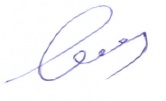 УТВЕРЖДЕНОДиректор МКОУ "Пушкинская ООШ"Ищук В.В.Приказ №100 от «23» августа    2023 г.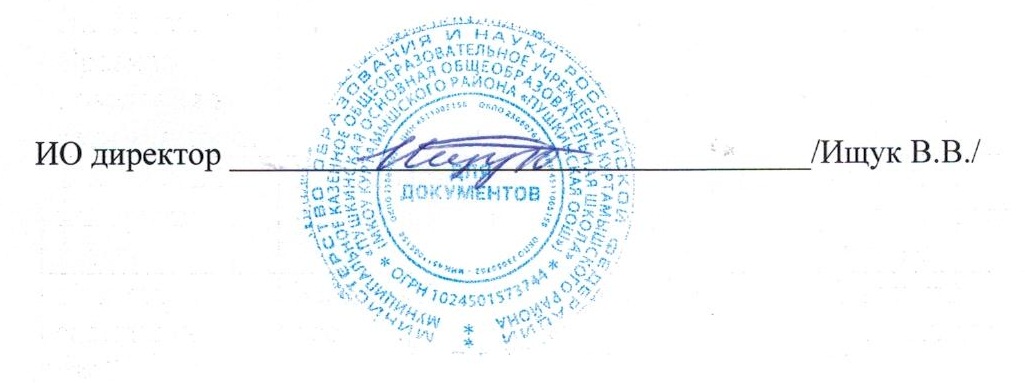 Название раздела (темы) курса (число часов)Основное содержаниеОсновные виды деятельности обучающихсяНатуральные числа. Действия с натуральными числами(43 ч)Десятичная система счисления. Ряд натуральных чисел. Натуральный ряд. Число 0. Натуральные числа на коор-динатной прямой. Сравнение, округление натуральных чисел.Арифметические действия с натуральными числами. Свойства нуля при сложении и -умножении, свойства единицы при умножении. Переместительное и сочетательное свойства сложения и умножения, распределительное свойство умножения.Читать, записывать, сравнивать натуральные числа; участвовать в обсуждении способов упорядочивания чисел.Изображать координатную прямую, отмечать числа точками на координатной прямой, находить координаты точки.Исследовать свойства натурального ряда, чисел 0 и 1 при сложении и умножении.Использовать правило округления натуральных чисел приДелители и кратные числа, разложение числа на множители. Деление с остатком. Простые и составные числа. Признаки делимости на 2, 5, 10, 3, 9.Степень с натуральным показателем. Числовые выражения; порядок действий.Решение текстовых задач на все арифметические действия, на движение и покупки.необходимости с опорой на алгоритм правила.Выполнять арифметические действия с натуральными числами, вычислять значения числовых выражений со скобками и без скобок.Записывать произведение в виде степени, читать степени, использовать терминологию (основание, показатель), вычислять значения степеней при необходимости с визуальной опорой.Выполнять прикидку и оценку значений числовых выражений, предлагать и применять приёмы проверки вычислений.Использовать при вычислениях переместительное и сочетательное свойства сложения и умножения, распределительное свойство умножения; формулировать и применять правила преобразования числовых выражений на основе свойств арифметических действий при необходимости с направляющей помощью.Формулировать определения делителя и кратного (с опорой на алгоритм правила), называть делители и кратные числа; распознавать простые и составные числа; формулировать и применять признаки делимости на 2, 3, 5, 9, 10, (с опорой на алгоритм правила); применять алгоритм разложения числа на простые множители; находить остатки от деления и неполное частное.Распознавать истинные и ложные высказывания о натуральных числах, приводить примеры и контрпримеры, строить высказывания и отрицания высказываний о свойствах натуральных чисел с опорой на образец.Решать текстовые задачи арифметическим способом, использовать зависимости между величинами (скорость, время, расстояние; цена, количество, стоимость и др.) при необходимости с использованием справочной информации: анализировать текст задачи, переформулировать условие,извлекать необходимые данные, устанавливать зависимости между величинами при необходимости с направляющей помощью.Моделировать ход решения задачи с помощью рисунка, схемы, таблицы.Приводить, разбирать различные решения, записи решений текстовых задач.С помощью педагога оценивать полученный результат, осуществлять самоконтроль, проверяя ответ на соответствие условию, находить ошибки.Решать задачи с помощью перебора всех возможных вариантов.Знакомиться с историей развития арифметики.Наглядная геометрия. Линии на плоскости(12 ч)Точка, прямая, отрезок, луч. Ломаная. Измерение длины отрезка, метрические единицы измерения длины. Окружность и круг.Практическая работа «Построение узора из окружностей».Угол. Прямой, острый, тупой и развёрнутый углы. Измерение углов.Практическая работа «Построение углов».Распознавать на чертежах, рисунках, описывать, используя терминологию, и изображать с помощью чертёжных инструментов (при необходимости по визуальной опоре): точку, прямую, отрезок, луч, угол, ломаную, окружность.Распознавать, приводить примеры объектов реального мира, имеющих форму изученных фигур, оценивать их линейные размеры.Использовать линейку и транспортир как инструменты для построения и измерения: измерять длину отрезка, величину угла; строить отрезок заданной длины, угол, заданной величины; откладывать циркулем равные отрезки, строить окружность заданного радиуса.Изображать конфигурации геометрических фигур из отрезков, окружностей, их частей на нелинованной и клетчатой бумаге; предлагать, описывать и обсуждать способы, алгоритмы построения после совместного анализа.Распознавать и изображать на нелинованной и клетчатойбумаге	прямой,	острый,	тупой,	развёрнутый	углы;сравнивать углы.Вычислять длины отрезков, ломаных.Понимать и использовать при решении задач зависимости между единицами метрической системы мер; знакомиться с неметрическими системами мер; выражать длину в различных единицах измерения при необходимости с опорой на справочную информацию.Исследовать фигуры и конфигурации, используя цифровые ресурсы.ОбыкновенныеДробь. Правильные и неправильные дроби. ОсновноеМоделировать	в	графической,	предметной	форме,	сдробисвойство дроби. Сравнение дробей.помощью компьютера понятия и свойства, связанные с(48 ч)Сложение и вычитание обыкновенных дробей. Смешаннаяобыкновенной дробью.дробь.	Умножение	и	деление	обыкновенных	дробей;Читать и записывать, сравнивать обыкновенные дроби,взаимно-обратные дроби.предлагать и обсуждать способы упорядочивания дробей.Решение текстовых задач, содержащих дроби. ОсновныеИзображать	обыкновенные	дроби	точками	назадачи на дроби.координатной	прямой;	использовать	координатнуюПрименение букв для записи математических выражений ипрямую для сравнения дробей.предложений.Формулировать, записывать с помощью букв основноесвойство обыкновенной   дроби   с   опорой   на   правило;использовать основное свойство дроби для сокращениядробей и   приведения дроби   к новому знаменателю   впростейших случаях.Представлять по   образцу   смешанную   дробь   в   виденеправильной	и	выделять	целую	часть	числа	изнеправильной дроби.Выполнять арифметические действия с обыкновеннымидробями	в	простых	случаях;	применять	свойстваарифметических действий для рационализации вычислений.Выполнять прикидку и оценку результата вычислений;предлагать и применять приёмы проверки вычислений.Проводить исследования свойств дробей, опираясь начисловые	эксперименты	(в	том	числе	с	помощью компьютера).Распознавать истинные и ложные высказывания о дробях,приводить примеры и контрпримеры.Решать простейшие текстовые задачи, содержащие дробные данные, и задачи на нахождение части целого и целого по его части; выявлять их сходства и различия.Моделировать ход решения задачи с помощью рисунка, схемы, таблицы.Приводить, разбирать, оценивать различные решения, записи решений текстовых задач при необходимости с направляющей помощью.С помощью педагога оценивать полученный результат, осуществлять самоконтроль, проверяя ответ на соответствие условию, находить ошибки.Знакомиться с историей развития арифметики.Наглядная геометрия. Многоугольники (10 чМногоугольники.	Четырёхугольник,	прямоугольник, квадрат.Треугольник.Площадь и периметр прямоугольника и многоугольников, составленных из прямоугольников, единицы измерения площади. Периметр многоугольника.Распознавать, изображать с помощью чертёжных инструментов и от руки, моделировать из бумаги многоугольники.Приводить примеры объектов реального мира, имеющих форму многоугольника, прямоугольника, квадрата, треугольника, оценивать их линейные размеры.Вычислять: периметр треугольника, прямоугольника, многоугольника; площадь прямоугольника, квадрата (при необходимости с опорой на алгоритм учебных действий).Изображать остроугольные, прямоугольные и тупоугольные треугольники.Строить на клетчатой бумаге квадрат и прямоугольник с заданными длинами сторон.Исследовать свойства прямоугольника, квадрата путём эксперимента, наблюдения, измерения, моделирования; сравнивать свойства квадрата и прямоугольника.Распознавать истинные и ложные высказывания о многоугольниках, приводить примеры и контрпримеры.Исследовать зависимость площади квадрата от длины его стороны.Использовать свойства квадратной сетки для построения фигур; разбивать прямоугольник на квадраты, треугольники; составлять фигуры из квадратов и прямоугольников и находить их площадь, разбивать фигуры на прямоугольники и квадраты и находить их площадь (при необходимости с направляющей помощью).Выражать величину площади в различных единицах измерения метрической системы мер, использовать зависимости между метрическими единицами измерения площади при необходимости с опорой на справочную информацию.Знакомиться с примерами применения площади и периметра в практических ситуациях. Решать задачи из реальной жизни, при необходимости с опорой на алгоритм правила, обсуждать различные способы решения задач.Десятичные дроби(38 ч)Десятичная запись дробей. Сравнение десятичных дробей.Действия с десятичными дробями. Округление десятичных дробей.Решение текстовых задач, содержащих дроби. Основные задачи на дроби.Представлять десятичную дробь в виде обыкновенной, читать и записывать, сравнивать десятичные дроби, предлагать и обсуждать способы упорядочивания десятичных дробей.Изображать десятичные дроби точками на координатной прямой.Выявлять сходства и различия правил арифметических действий с натуральными числами и десятичными дробями, после совместного анализа.Выполнять арифметические действия с десятичными дробями; выполнять прикидку и оценку результата вычислений.Применять   свойства   арифметических   действий    длярационализации вычислений.Применять правило округления десятичных дробей, при необходимости с визуальной опорой.Проводить исследования свойств десятичных дробей, опираясь на числовые эксперименты (в том числе с помощью компьютера).Распознавать истинные и ложные высказывания о дробях, приводить примеры и контрпримеры, строить высказывания и отрицания высказываний.Решать простейшие текстовые задачи, содержащие дробные данные, и на нахождение части целого и целого по его части; выявлять их сходства и различия.Моделировать ход решения задачи с помощью рисунка, схемы, таблицы. Разбирать различные решения, записи решений текстовых задач.Оперировать дробными числами в реальных жизненных ситуациях.С помощью педагога оценивать полученный результат, осуществлять самоконтроль, проверяя ответ на соответствие условию, находить ошибки.Знакомиться с историей развития арифметикиНаглядная геометрия. Тела и фигуры в пространстве (9 ч)Многогранники. Изображение многогранников. Модели пространственных тел.Прямоугольный параллелепипед, куб. Развёртки куба и параллелепипеда.Объём куба, прямоугольного параллелепипеда.Распознавать на чертежах, рисунках, в окружающем мире прямоугольный параллелепипед, куб, многогранники, описывать, используя терминологию, оценивать линейные размеры.Приводить примеры объектов реального мира, имеющих форму многогранника, прямоугольного параллелепипеда, куба.Изображать куб на клетчатой бумаге.Исследовать свойства куба, прямоугольного параллелепипеда, многогранников, используя модели при необходимости с направляющей помощью.Распознавать развёртки куба и параллелепипеда. Моделировать куб и параллелепипед из бумаги и прочих материалов, по образцу.Находить измерения, вычислять площадь поверхности; объём куба, прямоугольного параллелепипеда с опорой на алгоритм учебных действий; исследовать зависимость объёма куба от длины его ребра.Наблюдать и проводить аналогии между понятиями площади и объёма, периметра и площади поверхности.Распознавать истинные и ложные высказывания о многогранниках, приводить примеры и контрпримеры. Решать задачи из реальной жизни.Повторение и обобщение (10 чПовторение основных понятий и методов курса 5 класса, обобщение знаний.Вычислять значения выражений, содержащих натуральные числа, обыкновенные и десятичные дроби, выполнять преобразования чисел при необходимости с направляющей помощью.Выбирать способ сравнения чисел, вычислений, применять свойства арифметических действий для рационализации вычислений.Осуществлять самоконтроль выполняемых действий и самопроверку результата вычислений.Решать простейшие задачи из реальной жизни, применять математические знания для решения задач из других учебных предметов.Решать простейшие задачи разными способами, сравнивать способы решения задачи, выбирать рациональный способ.Название раздела (темы) курса (число часов)Основное содержаниеОсновные виды деятельности обучающихсяНатуральные числа(30 ч)Арифметические действия с многозначными натуральными числами. Числовые выражения, порядок действий, использование скобок. Округление натуральных чисел.Делители и кратные числа; наибольший общий делитель и наименьшее общее кратное.Разложение числа на простые множители. Делимость суммы и произведения. Деление с остатком.Решение текстовых задач.Выполнять арифметические действия с многозначными натуральными числами, находить значения числовых выражений со скобками и без скобок; вычислять значения выражений, содержащих степени.Выполнять прикидку и оценку значений числовых выражений, применять приёмы проверки результата.Использовать при вычислениях переместительное и сочетательное свойства сложения и умножения, распределительное свойство умножения относительно сложения, свойства арифметических действий.Исследовать числовые закономерности, проводить числовые эксперименты.Формулировать определения делителя и кратного, наибольшего общего делителя и наименьшего общего кратного, простого и составного чисел; использовать эти понятия при решении задач (при необходимости с опорой на алгоритм правила).Применять алгоритмы вычисления наибольшего общего делителя и наименьшего общего кратного двух чисел, алгоритм разложения числа на простые множители.Исследовать свойства делимости суммы и произведения чисел с опорой на вопросный план.Приводить примеры чисел с заданными свойствами, распознавать верные и неверные утверждения о свойствах чисел, опровергать неверные утверждения с помощью контрпримеров.Конструировать математические предложения с помощью связок «и», «или», «если…, то…» по образцу.Решать текстовые задачи, включающие понятия делимости, арифметическим способом, использовать перебор всех возможных вариантов с опорой на вопросный план.Моделировать ход решения задачи с помощью рисунка, схемы, таблицы.Приводить, разбирать, оценивать различные решения, записи решений текстовых задач с направляющей помощью.Критически оценивать полученный результат, находить ошибки, осуществлять самоконтроль, проверяя ответ на соответствие условию.Наглядная геометрия. Прямые на плоскости (7 ч)Перпендикулярные прямые. Параллельные прямые.Расстояние между двумя точками, от точки до прямой, длина пути на квадратной сетке.Примеры прямых в пространстве.Распознавать на чертежах, рисунках случаи взаимного расположения двух прямых.Изображать с помощью чертёжных инструментов клетчатой бумаге две пересекающиеся прямые, две параллельные прямые, строить прямую, перпендикулярную данной.Приводить	примеры	параллельности	и перпендикулярности прямых в пространстве.Распознавать в многоугольниках перпендикулярные и параллельные стороны. Изображать многоугольники с параллельными, перпендикулярными сторонами по образцу. Находить расстояние между двумя точками, от точки до прямой, длину пути на квадратной сетке, в том числе используя цифровые ресурсы.Дроби (32 ч)Обыкновенная	дробь,	основное	свойство	дроби, сокращение дробей. Сравнение и упорядочивание дробей. Десятичные дроби и метрическая система мер.Арифметические	действия	с	обыкновенными	и десятичными дробями.Сравнивать и упорядочивать дроби, выбирать способсравнения дробей.Представлять десятичные дроби в виде обыкновенных дробей и обыкновенные в виде десятичных, использовать эквивалентные представления дробных чисел при их сравнении, при вычислениях (при необходимости сОтношение. Деление в данном отношении. Масштаб, пропорция.Понятие процента. Вычисление процента от величины и величины по её проценту.Решение текстовых задач, содержащих дроби и проценты. Практическая работа «Отношение длины окружности к её диаметру».направляющей помощью).Использовать десятичные дроби при преобразовании величин в метрической системе мер.Выполнять арифметические действия с обыкновенными и десятичными дробями.Вычислять значения выражений, содержащих обыкновенные и десятичные дроби, выполнять преобразования дробей, выбирать способ, применять свойства арифметических действий для рационализации вычислений.Составлять отношения и пропорции, находить отношение величин, делить величину в данном отношении.Находить экспериментальным путём отношение длины окружности к её диаметру (при необходимости с направляющей помощью).Находить масштаб плана, карты и вычислять расстояния, используя масштаб с опорой на алгоритм учебных действий. Объяснять, что такое процент, употреблять обороты речи со словом «процент». Выражать проценты в дробях и дроби в процентах, отношение двух величин в процентах.Вычислять процент от числа и число по его проценту.Округлять дроби и проценты, находить приближения чисел при необходимости с использованием визуальной опоры.Решать задачи на части, проценты, пропорции, на нахождение дроби (процента) от величины и величины по её дроби (проценту), дроби (процента), который составляет одна величина от другой. Приводить, разбирать, оценивать различные решения, записи решений текстовых задач при необходимости с направляющей помощью.Извлекать информацию из таблиц и диаграмм, интерпретировать табличные данные, определять наибольшее и наименьшее из представленных данных.Наглядная геометрия. Симметрия (6 ч)Осевая симметрия. Центральная симметрия. Построение симметричных фигур.Симметрия в пространстве.Распознавать на чертежах и изображениях, изображать от руки, строить с помощью инструментов фигуру (отрезок, ломаную, треугольник, прямоугольник, окружность), симметричную данной относительно прямой, точки с направляющей помощью.Находить примеры симметрии в окружающем мире. Моделировать		из	бумаги	две	фигуры,		симметричные относительно	прямой;	конструировать	геометрические конфигурации, используя свойство симметрии, в том числе с помощью цифровых ресурсов с опорой на алгоритм учебных действий.Выражения с буквами (6 ч)Применение букв для записи математических выражений и предложений. Буквенные выражения и числовые подстановки.Буквенные равенства, нахождение неизвестного компонента. Формулы.Использовать буквы для обозначения чисел, при записи математических утверждений, составлять буквенные выражения по условию задачи.Исследовать несложные числовые закономерности, использовать буквы для их записи.Вычислять числовое значение буквенного выражения при заданных значениях букв с опорой на алгоритм учебных действий.Записывать формулы: периметра и площади прямоугольника, квадрата; длины окружности, площади круга; выполнять вычисления по этим формулам.Составлять формулы, выражающие зависимости между величинами: скорость, время, расстояние; цена, количество, стоимость; производительность, время, объём работы; выполнять вычисления по этим формулам.Находить неизвестный компонент арифметического действия.Наглядная геометрия. ФигурыЧетырёхугольник, примеры четырёхугольников. Прямоугольник, квадрат: свойства сторон, углов, диагоналей.Изображать на нелинованной и клетчатой бумаге с использованием	чертёжных	инструментов четырёхугольники с заданными свойствами: сна плоскости (14 ч)Измерение углов. Виды треугольников.Периметр многоугольника. Площадь фигуры. Формулы периметра и площади прямоугольника. Приближённое измерение площади фигур.Практическая работа «Площадь круга».параллельными, перпендикулярными, равными сторонами, прямыми углами и др., равнобедренный треугольник. Предлагать и обсуждать способы, алгоритмы построения. Исследовать, используя эксперимент, наблюдение, моделирование, свойства прямоугольника, квадрата, разбивать на треугольники с опорой на вопросный план.Обосновывать, опровергать с помощью контрпримеров утверждения о прямоугольнике, квадрате, распознавать верные и неверные утверждения.Измерять и строить с помощью транспортира углы, в том числе в многоугольнике, сравнивать углы; распознавать острые, прямые, тупые, развёрнутые углы.Распознавать, изображать остроугольный, прямоугольный, тупоугольный,	равнобедренный,	равносторонний треугольники (при необходимости с использованием визуальной опоры).Вычислять		периметр	многоугольника,	площадь многоугольника разбиением на прямоугольники, на равные фигуры, использовать метрические единицы измерения длины и площади с опорой на алгоритм учебных действий. Использовать приближённое измерение длин и площадей на   клетчатой	бумаге,	приближённое измерение длины окружности, площади круга.Положительные и отрицательные числа(40 ч)Целые числа. Модуль числа, геометрическая интерпретация модуля. Числовые промежутки.Положительные и отрицательные числа. Сравнение положительных и отрицательных чисел. Арифметические действия с положительными и отрицательными числами.Решение текстовых задач.Приводить примеры использования в реальной жизни положительных и отрицательных чисел.Изображать целые числа, положительные и отрицательные числа точками на числовой прямой, использовать числовую прямую для сравнения чисел.Применять правила сравнения, упорядочивать целые числа; находить модуль числа.Формулировать правила вычисления с положительными и отрицательными числами, находить значения числовыхвыражений,	содержащих	действия с положительными и отрицательными числами при необходимости с опорой на алгоритм правила.Применять свойства сложения и умножения для преобразования сумм и произведений.Представление данных(6 ч)Прямоугольная	система	координат	на	плоскости. Координаты точки на плоскости, абсцисса и ордината.Столбчатые и круговые диаграммы. Практическая работа «Построение диаграмм».Решение	текстовых	задач,	содержащих	данные, представленные в таблицах и на диаграммах.Объяснять и иллюстрировать понятие прямоугольной системы координат на плоскости, использовать терминологию; строить на координатной плоскости точки и фигуры по заданным координатам, находить координаты точек.Читать столбчатые и круговые диаграммы; интерпретировать данные; строить столбчатые диаграммы. Использовать информацию, представленную в таблицах, на диаграммах для решения текстовых задач и задач из реальной жизни.Наглядная геометрия.Фигурыв пространстве (9 ч)Прямоугольный параллелепипед, куб, призма, пирамида, конус, цилиндр, шар и сфера. Изображение пространственных фигур. Примеры развёрток многогранников, цилиндра и конуса.Практическая	работа	«Создание	моделей пространственных фигур».Понятие объёма; единицы измерения объёма. Объём прямоугольного параллелепипеда, куба, формулы объёма.Распознавать на чертежах, рисунках, описывать пирамиду, призму, цилиндр, конус, шар, изображать их от руки, моделировать из бумаги, пластилина, проволоки и др. с направляющей помощью. Приводить примеры объектов окружающего мира, имеющих формы названных тел.Использовать терминологию: вершина, ребро, грань, основание, высота, радиус и диаметр, развёртка.Изучать, используя эксперимент, наблюдение, измерение, моделирование, в том числе компьютерное, и описывать свойства названных тел, выявлять сходства и различия: между пирамидой и призмой; между цилиндром, конусом и шаром.Распознавать развёртки параллелепипеда, куба, призмы, пирамиды, конуса, цилиндра; конструировать данные тела из развёрток, создавать их модели с направляющей помощью.Создавать модели пространственных фигур (из бумаги, проволоки, пластилина и др.) с опорой на алгоритм учебных действий.Измерять на моделях: длины рёбер многогранников, диаметр шара.Вычислять по формулам: объём прямоугольного параллелепипеда, куба; использовать единицы измерения объёма; вычислять объёмы тел, составленных из кубов, параллелепипедов; решать задачи с реальными данными с опорой на справочную инфомацию.Повторение,Повторение основных понятий и методов курсов 5 и 6Вычислять значения выражений, содержащих натуральные,обобщение,классов, обобщение и систематизация знаний.целые,	положительные	и	отрицательные	числа,систематизацияобыкновенные	и	десятичные	дроби,	выполнять(20 ч)преобразования чисел и выражений при необходимости снаправляющей помощью.Выбирать способ сравнения чисел, вычислений, применятьсвойства арифметических действий для рационализациивычислений.Решать простейшие задачи из реальной жизни, применятьматематические знания для решения задач из другихпредметов.Решать простейшие задачи разными способами.Осуществлять самоконтроль выполняемых действий исамопроверку результата вычислений.№ п/п Тема урока Количество часовКоличество часовКоличество часовДата изучения Электронные цифровые образовательные ресурсы № п/п Тема урока Всего Контрольные работы Практические работы Дата изучения Электронные цифровые образовательные ресурсы 1Десятичная система счисления. Ряд натуральных чисел 1  0  0  04.09.2023 Библиотека ЦОК https://m.edsoo.ru/f2a0cc0c2Десятичная система счисления. Ряд натуральных чисел 1  0  0  05.09.2023 3Натуральный ряд. Число 0 1  0  0  06.09.2023 Библиотека ЦОК https://m.edsoo.ru/f2a0cafe4Натуральный ряд. Число 0 1  0  0  06.09.2023 5Натуральные числа на координатной прямой 1  0  0  08.09.2023 Библиотека ЦОК https://m.edsoo.ru/f2a0e0fc6Натуральные числа на координатной прямой 1  0  0  11.09.2023 Библиотека ЦОК https://m.edsoo.ru/f2a0e2a07Натуральные числа на координатной прямой 1  0  0  12.09.2023 Библиотека ЦОК https://m.edsoo.ru/f2a0e4268Сравнение, округление натуральных чисел 1  0  0  13.09.2023 Библиотека ЦОК https://m.edsoo.ru/f2a0ce329Сравнение, округление натуральных чисел 1  0  0  13.09.2023 Библиотека ЦОК https://m.edsoo.ru/f2a0cf5410Сравнение, округление натуральных чисел 1  0  0  15.09.2023 Библиотека ЦОК https://m.edsoo.ru/f2a0d30011Сравнение, округление натуральных чисел 1  0  0  18.09.2023 Библиотека ЦОК https://m.edsoo.ru/f2a0d44012Сравнение, округление натуральных чисел 1  0  0  19.09.2023 13Арифметические действия с натуральными числами 1  0  0  20.09.2023 Библиотека ЦОК https://m.edsoo.ru/f2a0eaca14Арифметические действия с натуральными числами 1  0  0  20.09.2023 Библиотека ЦОК https://m.edsoo.ru/f2a0f5ba15Арифметические действия с натуральными числами 1  0  0  22.09.2023 Библиотека ЦОК https://m.edsoo.ru/f2a0f70416Арифметические действия с натуральными числами 1  0  0  25.09.2023 Библиотека ЦОК https://m.edsoo.ru/f2a0fd8a17Арифметические действия с натуральными числами 1  0  0  26.09.2023 Библиотека ЦОК https://m.edsoo.ru/f2a1015e18Арифметические действия с натуральными числами 1  0  0  27.09.2023 Библиотека ЦОК https://m.edsoo.ru/f2a10c3a19Арифметические действия с натуральными числами 1  0  0  27.09.2023 Библиотека ЦОК https://m.edsoo.ru/f2a10da220Свойства нуля при сложении и умножении, свойства единицы при умножении 1  0  0  29.09.2023 Библиотека ЦОК https://m.edsoo.ru/f2a104ec21Свойства нуля при сложении и умножении, свойства единицы при умножении 1  0  0  02.10.2023 22Переместительное и сочетательное свойства сложения и умножения, распределительное свойство умножения 1  0  0  03.10.2023 Библиотека ЦОК https://m.edsoo.ru/f2a0ef3e23Переместительное и сочетательное свойства сложения и умножения, распределительное свойство умножения 1  0  0  04.10.2023 24Переместительное и сочетательное свойства сложения и умножения, распределительное свойство умножения 1  0  0  04.10.2023 25Делители и кратные числа, разложение числа на множители 1  0  0  06.10.2023 26Делители и кратные числа, разложение числа на множители 1  0  0  09.10.2023 Библиотека ЦОК https://m.edsoo.ru/f2a116b227Делители и кратные числа, разложение числа на множители 1  0  0  10.10.2023 28Деление с остатком 1  0  0  11.10.2023 Библиотека ЦОК https://m.edsoo.ru/f2a1116c29Деление с остатком 1  0  0  11.10.2023 Библиотека ЦОК https://m.edsoo.ru/f2a114fa30Простые и составные числа 1  0  0  13.10.2023 Библиотека ЦОК https://m.edsoo.ru/f2a11a9031Простые и составные числа 1  0  0  16.10.2023 Библиотека ЦОК https://m.edsoo.ru/f2a11bb232Признаки делимости на 2, 5, 10, 3, 9 1  0  0  17.10.2023 Библиотека ЦОК https://m.edsoo.ru/f2a1180633Признаки делимости на 2, 5, 10, 3, 9 1  0  0  18.10.2023 Библиотека ЦОК https://m.edsoo.ru/f2a1196e34Числовые выражения; порядок действий 1  0  0  18.10.2023 Библиотека ЦОК https://m.edsoo.ru/f2a11f1835Числовые выражения; порядок действий 1  0  0  20.10.2023 Библиотека ЦОК https://m.edsoo.ru/f2a1208036Числовые выражения; порядок действий 1  0  0  23.10.2023 Библиотека ЦОК https://m.edsoo.ru/f2a123fa37Решение текстовых задач на все арифметические действия, на движение и покупки 1  0  0  24.10.2023 Библиотека ЦОК https://m.edsoo.ru/f2a0f89438Решение текстовых задач на все арифметические действия, на движение и покупки 1  0  0  25.10.2023 Библиотека ЦОК https://m.edsoo.ru/f2a0f9fc39Решение текстовых задач на все арифметические действия, на движение и покупки 1  0  0  25.10.2023 Библиотека ЦОК https://m.edsoo.ru/f2a121a240Решение текстовых задач на все арифметические действия, на движение и покупки 1  0  0  27.10.2023 Библиотека ЦОК https://m.edsoo.ru/f2a1255841Решение текстовых задач на все арифметические действия, на движение и покупки 1  0  0  07.11.2023 Библиотека ЦОК https://m.edsoo.ru/f2a1283242Решение текстовых задач на все арифметические действия, на движение и покупки 1  0  0  08.11.2023 Библиотека ЦОК https://m.edsoo.ru/f2a1299043Контрольная работа по теме "Натуральные числа и нуль" 1  1  0  08.11.2023 Библиотека ЦОК https://m.edsoo.ru/f2a12cba44Точка, прямая, отрезок, луч. Ломаная 1  0  0  10.11.2023 Библиотека ЦОК https://m.edsoo.ru/f2a0d54e45Измерение длины отрезка, метрические единицы измерения длины 1  0  0  13.11.2023 Библиотека ЦОК https://m.edsoo.ru/f2a0daee46Измерение длины отрезка, метрические единицы измерения длины 1  0  0  14.11.2023 Библиотека ЦОК https://m.edsoo.ru/f2a0df3a47Окружность и круг 1  0  0  15.11.2023 Библиотека ЦОК https://m.edsoo.ru/f2a0d68448Окружность и круг 1  0  0  15.11.2023 49Практическая работа по теме "Построение узора из окружностей" 1  0  1  17.11.2023 Библиотека ЦОК https://m.edsoo.ru/f2a0d7e250Угол. Прямой, острый, тупой и развёрнутый углы 1  0  0  20.11.2023 Библиотека ЦОК https://m.edsoo.ru/f2a1302a51Угол. Прямой, острый, тупой и развёрнутый углы 1  0  0  21.11.2023 52Измерение углов 1  0  0  22.11.2023 Библиотека ЦОК https://m.edsoo.ru/f2a1319c53Измерение углов 1  0  0  22.11.2023 Библиотека ЦОК https://m.edsoo.ru/f2a132fa54Измерение углов 1  0  0  24.11.2023 Библиотека ЦОК https://m.edsoo.ru/f2a1347655Практическая работа по теме "Построение углов" 1  0  1  27.11.2023 Библиотека ЦОК https://m.edsoo.ru/f2a1360656Дробь. Правильные и неправильные дроби 1  0  0  28.11.2023 Библиотека ЦОК https://m.edsoo.ru/f2a1376457Дробь. Правильные и неправильные дроби 1  0  0  29.11.2023 Библиотека ЦОК https://m.edsoo.ru/f2a13c8c58Дробь. Правильные и неправильные дроби 1  0  0  29.11.2023 Библиотека ЦОК https://m.edsoo.ru/f2a1414659Дробь. Правильные и неправильные дроби 1  0  0  01.12.2023 Библиотека ЦОК https://m.edsoo.ru/f2a153f260Дробь. Правильные и неправильные дроби 1  0  0  04.12.2023 Библиотека ЦОК https://m.edsoo.ru/f2a1558261Основное свойство дроби 1  0  0  05.12.2023 Библиотека ЦОК https://m.edsoo.ru/f2a143e462Основное свойство дроби 1  0  0  06.12.2023 Библиотека ЦОК https://m.edsoo.ru/f2a1451a63Основное свойство дроби 1  0  0  06.12.2023 Библиотека ЦОК https://m.edsoo.ru/f2a1463c64Основное свойство дроби 1  0  0  08.12.2023 Библиотека ЦОК https://m.edsoo.ru/f2a1475e65Основное свойство дроби 1  0  0  11.12.2023 Библиотека ЦОК https://m.edsoo.ru/f2a14c9066Основное свойство дроби 1  0  0  12.12.2023 Библиотека ЦОК https://m.edsoo.ru/f2a14de467Основное свойство дроби 1  0  0  13.12.2023 68Сравнение дробей 1  0  0  13.12.2023 Библиотека ЦОК https://m.edsoo.ru/f2a14f7469Сравнение дробей 1  0  0  15.12.2023 Библиотека ЦОК https://m.edsoo.ru/f2a151f470Сравнение дробей 1  0  0  18.12.2023 71Сравнение дробей 1  0  0  19.12.2023 72Сложение и вычитание обыкновенных дробей 1  0  0  20.12.2023 Библиотека ЦОК https://m.edsoo.ru/f2a17cc473Сложение и вычитание обыкновенных дробей 1  0  0  20.12.2023 Библиотека ЦОК https://m.edsoo.ru/f2a17e5474Сложение и вычитание обыкновенных дробей 1  0  0  22.12.2023 Библиотека ЦОК https://m.edsoo.ru/f2a1802a75Сложение и вычитание обыкновенных дробей 1  0  0  25.12.2023 Библиотека ЦОК https://m.edsoo.ru/f2a181ce76Сложение и вычитание обыкновенных дробей 1  0  0  26.12.2023 Библиотека ЦОК https://m.edsoo.ru/f2a1835e77Сложение и вычитание обыкновенных дробей 1  0  0  27.12.2023 78Сложение и вычитание обыкновенных дробей 1  0  0  27.12.2023 79Сложение и вычитание обыкновенных дробей 1  0  0  29.12.2023 80Смешанная дробь 1  0  0  09.01.2024 Библиотека ЦОК https://m.edsoo.ru/f2a1592e81Смешанная дробь 1  0  0  10.01.2024 Библиотека ЦОК https://m.edsoo.ru/f2a15a5a82Смешанная дробь 1  0  0  10.01.2024 Библиотека ЦОК https://m.edsoo.ru/f2a15b6883Смешанная дробь 1  0  0  12.01.2024 Библиотека ЦОК https://m.edsoo.ru/f2a15e2e84Умножение и деление обыкновенных дробей; взаимнообратные дроби 1  0  0  15.01.2024 Библиотека ЦОК https://m.edsoo.ru/f2a184e485Умножение и деление обыкновенных дробей; взаимнообратные дроби 1  0  0  16.01.2024 Библиотека ЦОК https://m.edsoo.ru/f2a1869286Умножение и деление обыкновенных дробей; взаимнообратные дроби 1  0  0  17.01.2024 Библиотека ЦОК https://m.edsoo.ru/f2a18a2087Умножение и деление обыкновенных дробей; взаимнообратные дроби 1  0  0  17.01.2024 Библиотека ЦОК https://m.edsoo.ru/f2a18b5688Умножение и деление обыкновенных дробей; взаимнообратные дроби 1  0  0  19.01.2024 Библиотека ЦОК https://m.edsoo.ru/f2a1908889Умножение и деление обыкновенных дробей; взаимнообратные дроби 1  0  0  22.01.2024 Библиотека ЦОК https://m.edsoo.ru/f2a1956090Умножение и деление обыкновенных дробей; взаимнообратные дроби 1  0  0  23.01.2024 Библиотека ЦОК https://m.edsoo.ru/f2a196a091Умножение и деление обыкновенных дробей; взаимнообратные дроби 1  0  0  24.01.2024 Библиотека ЦОК https://m.edsoo.ru/f2a198da92Решение текстовых задач, содержащих дроби. Основные задачи на дроби 1  0  0  24.01.2024 Библиотека ЦОК https://m.edsoo.ru/f2a181ce93Решение текстовых задач, содержащих дроби. Основные задачи на дроби 1  0  0  26.01.2024 Библиотека ЦОК https://m.edsoo.ru/f2a1835e94Решение текстовых задач, содержащих дроби. Основные задачи на дроби 1  0  0  29.01.2024 Библиотека ЦОК https://m.edsoo.ru/f2a18c5a95Решение текстовых задач, содержащих дроби. Основные задачи на дроби 1  0  0  30.01.2024 Библиотека ЦОК https://m.edsoo.ru/f2a18e7696Решение текстовых задач, содержащих дроби. Основные задачи на дроби 1  0  0  31.01.2024 Библиотека ЦОК https://m.edsoo.ru/f2a18f7a97Решение текстовых задач, содержащих дроби. Основные задачи на дроби 1  0  0  31.01.2024 Библиотека ЦОК https://m.edsoo.ru/f2a199f298Решение текстовых задач, содержащих дроби. Основные задачи на дроби 1  0  0  02.02.2024 Библиотека ЦОК https://m.edsoo.ru/f2a19c2c99Решение текстовых задач, содержащих дроби. Основные задачи на дроби 1  0  0  05.02.2024 Библиотека ЦОК https://m.edsoo.ru/f2a1a1d6100Решение текстовых задач, содержащих дроби. Основные задачи на дроби 1  0  0  06.02.2024 Библиотека ЦОК https://m.edsoo.ru/f2a1a2ee101Применение букв для записи математических выражений и предложений 1  0  0  07.02.2024 Библиотека ЦОК https://m.edsoo.ru/f2a1a3fc102Применение букв для записи математических выражений и предложений 1  0  0  07.02.2024 103Контрольная работа по теме "Обыкновенные дроби" 1  1  0  09.02.2024 Библиотека ЦОК https://m.edsoo.ru/f2a1a51e104Многоугольники. Четырёхугольник, прямоугольник, квадрат 1  0  0  12.02.2024 Библиотека ЦОК https://m.edsoo.ru/f2a16ae0105Многоугольники. Четырёхугольник, прямоугольник, квадрат 1  0  0  13.02.2024 Библиотека ЦОК https://m.edsoo.ru/f2a16c7a106Практическая работа по теме "Построение прямоугольника с заданными сторонами на нелинованной бумаге" 1  0  1  14.02.2024 Библиотека ЦОК https://m.edsoo.ru/f2a16e1e107Треугольник 1  0  0  14.02.2024 Библиотека ЦОК https://m.edsoo.ru/f2a16194108Треугольник 1  0  0  16.02.2024 109Площадь и периметр прямоугольника и многоугольников, составленных из прямоугольников, единицы измерения площади 1  0  0  19.02.2024 Библиотека ЦОК https://m.edsoo.ru/f2a16fe0110Площадь и периметр прямоугольника и многоугольников, составленных из прямоугольников, единицы измерения площади 1  0  0  20.02.2024 Библиотека ЦОК https://m.edsoo.ru/f2a17184111Площадь и периметр прямоугольника и многоугольников, составленных из прямоугольников, единицы измерения площади 1  0  0  21.02.2024 Библиотека ЦОК https://m.edsoo.ru/f2a17328112Периметр многоугольника 1  0  0  21.02.2024 Библиотека ЦОК https://m.edsoo.ru/f2a1691e113Периметр многоугольника 1  0  0  26.02.2024 114Десятичная запись дробей 1  0  0  27.02.2024 Библиотека ЦОК https://m.edsoo.ru/f2a1b55e115Десятичная запись дробей 1  0  0  28.02.2024 Библиотека ЦОК https://m.edsoo.ru/f2a1b87e116Десятичная запись дробей 1  0  0  28.02.2024 Библиотека ЦОК https://m.edsoo.ru/f2a1bcfc117Сравнение десятичных дробей 1  0  0  01.03.2024 Библиотека ЦОК https://m.edsoo.ru/f2a1c49a118Сравнение десятичных дробей 1  0  0  04.03.2024 Библиотека ЦОК https://m.edsoo.ru/f2a1c63e119Сравнение десятичных дробей 1  0  0  06.03.2024 Библиотека ЦОК https://m.edsoo.ru/f2a1cb02120Сравнение десятичных дробей 1  0  0  06.03.2024 Библиотека ЦОК https://m.edsoo.ru/f2a1cc2e121Сравнение десятичных дробей 1  0  0  11.03.2024 122Действия с десятичными дробями 1  0  0  12.03.2024 Библиотека ЦОК https://m.edsoo.ru/f2a1ce4a123Действия с десятичными дробями 1  0  0  13.03.2024 Библиотека ЦОК https://m.edsoo.ru/f2a1cf62124Действия с десятичными дробями 1  0  0  13.03.2024 Библиотека ЦОК https://m.edsoo.ru/f2a1d174125Действия с десятичными дробями 1  0  0  15.03.2024 Библиотека ЦОК https://m.edsoo.ru/f2a1d516126Действия с десятичными дробями 1  0  0  18.03.2024 Библиотека ЦОК https://m.edsoo.ru/f2a1d64c127Действия с десятичными дробями 1  0  0  19.03.2024 Библиотека ЦОК https://m.edsoo.ru/f2a1d750128Действия с десятичными дробями 1  0  0  20.03.2024 Библиотека ЦОК https://m.edsoo.ru/f2a1d85e129Действия с десятичными дробями 1  0  0  20.03.2024 Библиотека ЦОК https://m.edsoo.ru/f2a1d962130Действия с десятичными дробями 1  0  0  22.03.2024 Библиотека ЦОК https://m.edsoo.ru/f2a1da7a131Действия с десятичными дробями 1  0  0  01.04.2024 Библиотека ЦОК https://m.edsoo.ru/f2a1db88132Действия с десятичными дробями 1  0  0  02.04.2024 Библиотека ЦОК https://m.edsoo.ru/f2a1e01a133Действия с десятичными дробями 1  0  0  03.04.2024 Библиотека ЦОК https://m.edsoo.ru/f2a1e150134Действия с десятичными дробями 1  0  0  03.04.2024 Библиотека ЦОК https://m.edsoo.ru/f2a1e268135Действия с десятичными дробями 1  0  0  05.04.2024 Библиотека ЦОК https://m.edsoo.ru/f2a1e3da136Действия с десятичными дробями 1  0  0  08.04.2024 Библиотека ЦОК https://m.edsoo.ru/f2a1e4f2137Действия с десятичными дробями 1  0  0  09.04.2024 Библиотека ЦОК https://m.edsoo.ru/f2a1e4f2138Действия с десятичными дробями 1  0  0  10.04.2024 Библиотека ЦОК https://m.edsoo.ru/f2a1e5f6139Действия с десятичными дробями 1  0  0  10.04.2024 Библиотека ЦОК https://m.edsoo.ru/f2a1e704140Действия с десятичными дробями 1  0  0  12.04.2024 141Округление десятичных дробей 1  0  0  15.04.2024 Библиотека ЦОК https://m.edsoo.ru/f2a1e826142Округление десятичных дробей 1  0  0  16.04.2024 Библиотека ЦОК https://m.edsoo.ru/f2a1eb50143Округление десятичных дробей 1  0  0  17.04.2024 Библиотека ЦОК https://m.edsoo.ru/f2a1ec68144Округление десятичных дробей 1  0  0  17.04.2024 145Решение текстовых задач, содержащих дроби. Основные задачи на дроби 1  0  0  19.04.2024 Библиотека ЦОК https://m.edsoo.ru/f2a1ed8a146Решение текстовых задач, содержащих дроби. Основные задачи на дроби 1  0  0  22.04.2024 Библиотека ЦОК https://m.edsoo.ru/f2a1ef10147Решение текстовых задач, содержащих дроби. Основные задачи на дроби 1  0  0  23.04.2024 Библиотека ЦОК https://m.edsoo.ru/f2a1f028148Решение текстовых задач, содержащих дроби. Основные задачи на дроби 1  0  0  24.04.2024 Библиотека ЦОК https://m.edsoo.ru/f2a1f136149Решение текстовых задач, содержащих дроби. Основные задачи на дроби 1  0  0  24.04.2024 150Решение текстовых задач, содержащих дроби. Основные задачи на дроби 1  0  0  26.04.2024 151Контрольная работа по теме "Десятичные дроби" 1  1  0  29.04.2024 Библиотека ЦОК https://m.edsoo.ru/f2a1f23a152Многогранники. Изображение многогранников. Модели пространственных тел 1  0  0  30.04.2024 Библиотека ЦОК https://m.edsoo.ru/f2a1a69a153Многогранники. Изображение многогранников. Модели пространственных тел 1  0  0  02.05.2024 Библиотека ЦОК https://m.edsoo.ru/f2a1ad2a154Прямоугольный параллелепипед, куб. Развёртки куба и параллелепипеда 1  0  0  03.05.2024 Библиотека ЦОК https://m.edsoo.ru/f2a1a802155Прямоугольный параллелепипед, куб. Развёртки куба и параллелепипеда 1  0  0  06.05.2024 Библиотека ЦОК https://m.edsoo.ru/f2a1a924156Практическая работа по теме "Развёртка куба" 1  0  1  07.05.2024 Библиотека ЦОК https://m.edsoo.ru/f2a1aef6157Объём куба, прямоугольного параллелепипеда 1  0  0  08.05.2024 Библиотека ЦОК https://m.edsoo.ru/f2a1b09a158Объём куба, прямоугольного параллелепипеда 1  0  0  08.05.2024 Библиотека ЦОК https://m.edsoo.ru/f2a1b248159Объём куба, прямоугольного параллелепипеда 1  0  0  10.05.2024 160Объём куба, прямоугольного параллелепипеда 1  0  0  13.05.2024 161Повторение основных понятий и методов курса 5 класса, обобщение знаний 1  0  0  14.05.2024 Библиотека ЦОК https://m.edsoo.ru/f2a1f76c162Повторение основных понятий и методов курса 5 класса, обобщение знаний 1  0  0  15.05.2024 Библиотека ЦОК https://m.edsoo.ru/f2a1f924163Повторение основных понятий и методов курса 5 класса, обобщение знаний 1  0  0  15.05.2024 Библиотека ЦОК https://m.edsoo.ru/f2a1faaa164Повторение основных понятий и методов курса 5 класса, обобщение знаний 1  0  0  16.05.2024 Библиотека ЦОК https://m.edsoo.ru/f2a1fc08165Повторение основных понятий и методов курса 5 класса, обобщение знаний 1  0  0  17.05.2024 Библиотека ЦОК https://m.edsoo.ru/f2a1feec166Повторение основных понятий и методов курса 5 класса, обобщение знаний 1  0  0  20.05.2024 Библиотека ЦОК https://m.edsoo.ru/f2a200a4167Итоговая контрольная работа 1  1  0  21.05.2024 168Повторение основных понятий и методов курса 5 класса, обобщение знаний 1  0  0  22.05.2024 Библиотека ЦОК https://m.edsoo.ru/f2a201f8169Повторение основных понятий и методов курса 5 класса, обобщение знаний 1  0  0  22.05.2024 Библиотека ЦОК https://m.edsoo.ru/f2a20388170Повторение основных понятий и методов курса 5 класса, обобщение знаний 1  0  0  24.05.2024 Библиотека ЦОК https://m.edsoo.ru/f2a2069eОБЩЕЕ КОЛИЧЕСТВО ЧАСОВ ПО ПРОГРАММЕОБЩЕЕ КОЛИЧЕСТВО ЧАСОВ ПО ПРОГРАММЕ 170  4  4 № п/п Тема урока Количество часовКоличество часовКоличество часовДата изучения Электронные цифровые образовательные ресурсы № п/п Тема урока Всего Контрольные работы Практические работы Дата изучения Электронные цифровые образовательные ресурсы 1Арифметические действия с многозначными натуральными числами 1  0  0  04.09.2023 Библиотека ЦОК https://m.edsoo.ru/f2a208ec2Арифметические действия с многозначными натуральными числами 1  0  0  05.09.2023 Библиотека ЦОК https://m.edsoo.ru/f2a20aea3Арифметические действия с многозначными натуральными числами 1  0  0  06.09.2023 Библиотека ЦОК https://m.edsoo.ru/f2a2140e4Арифметические действия с многозначными натуральными числами 1  0  0  07.09.2023 Библиотека ЦОК https://m.edsoo.ru/f2a215805Арифметические действия с многозначными натуральными числами 1  0  0  08.09.2023 Библиотека ЦОК https://m.edsoo.ru/f2a216de6Арифметические действия с многозначными натуральными числами 1  0  0  11.09.2023 Библиотека ЦОК https://m.edsoo.ru/f2a2180a7Числовые выражения, порядок действий, использование скобок 1  0  0  12.09.2023 Библиотека ЦОК https://m.edsoo.ru/f2a20c488Числовые выражения, порядок действий, использование скобок 1  0  0  13.09.2023 Библиотека ЦОК https://m.edsoo.ru/f2a20d6a9Числовые выражения, порядок действий, использование скобок 1  0  0  14.09.2023 10Числовые выражения, порядок действий, использование скобок 1  0  0  15.09.2023 11Числовые выражения, порядок действий, использование скобок 1  0  0  18.09.2023 12Округление натуральных чисел 1  0  0  19.09.2023 Библиотека ЦОК https://m.edsoo.ru/f2a2127413Округление натуральных чисел 1  0  0  20.09.2023 14Округление натуральных чисел 1  0  0  21.09.2023 15Делители и кратные числа; наибольший общий делитель и наименьшее общее кратное 1  0  0  22.09.2023 Библиотека ЦОК https://m.edsoo.ru/f2a22a3e16Делители и кратные числа; наибольший общий делитель и наименьшее общее кратное 1  0  0  25.09.2023 Библиотека ЦОК https://m.edsoo.ru/f2a22b9c17Делители и кратные числа; наибольший общий делитель и наименьшее общее кратное 1  0  0  26.09.2023 Библиотека ЦОК https://m.edsoo.ru/f2a2340c18Делители и кратные числа; наибольший общий делитель и наименьшее общее кратное 1  0  0  27.09.2023 19Делители и кратные числа; наибольший общий делитель и наименьшее общее кратное 1  0  0  28.09.2023 20Делители и кратные числа; наибольший общий делитель и наименьшее общее кратное 1  0  0  29.09.2023 21Делимость суммы и произведения 1  0  0  02.10.2023 Библиотека ЦОК https://m.edsoo.ru/f2a22d2c22Делимость суммы и произведения 1  0  0  03.10.2023 Библиотека ЦОК https://m.edsoo.ru/f2a2325423Деление с остатком 1  0  0  04.10.2023 24Деление с остатком 1  0  0  05.10.2023 Библиотека ЦОК https://m.edsoo.ru/f2a2410425Решение текстовых задач 1  0  0  06.10.2023 Библиотека ЦОК https://m.edsoo.ru/f2a21e9026Решение текстовых задач 1  0  0  09.10.2023 Библиотека ЦОК https://m.edsoo.ru/f2a2226e27Решение текстовых задач 1  0  0  10.10.2023 Библиотека ЦОК https://m.edsoo.ru/f2a2241228Решение текстовых задач 1  0  0  11.10.2023 Библиотека ЦОК https://m.edsoo.ru/f2a226e229Решение текстовых задач 1  0  0  12.10.2023 Библиотека ЦОК https://m.edsoo.ru/f2a228a430Контрольная работа по теме "Натуральные числа" 1  1  0  13.10.2023 Библиотека ЦОК https://m.edsoo.ru/f2a242a831Перпендикулярные прямые 1  0  0  16.10.2023 Библиотека ЦОК https://m.edsoo.ru/f2a2444232Перпендикулярные прямые 1  0  0  17.10.2023 Библиотека ЦОК https://m.edsoo.ru/f2a2459633Параллельные прямые 1  0  0  18.10.2023 Библиотека ЦОК https://m.edsoo.ru/f2a248d434Параллельные прямые 1  0  0  19.10.2023 Библиотека ЦОК https://m.edsoo.ru/f2a24a3235Расстояние между двумя точками, от точки до прямой, длина маршрута на квадратной сетке 1  0  0  20.10.2023 Библиотека ЦОК https://m.edsoo.ru/f2a2477636Расстояние между двумя точками, от точки до прямой, длина маршрута на квадратной сетке 1  0  0  23.10.2023 37Расстояние между двумя точками, от точки до прямой, длина маршрута на квадратной сетке 1  0  0  24.10.2023 Библиотека ЦОК https://m.edsoo.ru/f2a24eb038Обыкновенная дробь, основное свойство дроби, сокращение дробей 1  0  0  25.10.2023 Библиотека ЦОК https://m.edsoo.ru/f2a261fc39Обыкновенная дробь, основное свойство дроби, сокращение дробей 1  0  0  26.10.2023 Библиотека ЦОК https://m.edsoo.ru/f2a2667040Обыкновенная дробь, основное свойство дроби, сокращение дробей 1  0  0  27.10.2023 Библиотека ЦОК https://m.edsoo.ru/f2a2693641Обыкновенная дробь, основное свойство дроби, сокращение дробей 1  0  0  07.11.2023 Библиотека ЦОК https://m.edsoo.ru/f2a26ab242Сравнение и упорядочивание дробей 1  0  0  08.11.2023 Библиотека ЦОК https://m.edsoo.ru/f2a2721e43Сравнение и упорядочивание дробей 1  0  0  09.11.2023 Библиотека ЦОК https://m.edsoo.ru/f2a2749e44Сравнение и упорядочивание дробей 1  0  0  10.11.2023 Библиотека ЦОК https://m.edsoo.ru/f2a275ac45Десятичные дроби и метрическая система мер 1  0  0  13.11.2023 Библиотека ЦОК https://m.edsoo.ru/f2a2638c46Десятичные дроби и метрическая система мер 1  0  0  14.11.2023 47Арифметические действия с обыкновенными и десятичными дробями 1  0  0  15.11.2023 Библиотека ЦОК https://m.edsoo.ru/f2a276c448Арифметические действия с обыкновенными и десятичными дробями 1  0  1  16.11.2023 Библиотека ЦОК https://m.edsoo.ru/f2a277dc49Арифметические действия с обыкновенными и десятичными дробями 1  0  0  17.11.2023 Библиотека ЦОК https://m.edsoo.ru/f2a27d4050Арифметические действия с обыкновенными и десятичными дробями 1  0  0  20.11.2023 Библиотека ЦОК https://m.edsoo.ru/f2a27ec651Арифметические действия с обыкновенными и десятичными дробями 1  0  0  21.11.2023 Библиотека ЦОК https://m.edsoo.ru/f2a27c0052Отношение 1  0  0  22.11.2023 Библиотека ЦОК https://m.edsoo.ru/f2a282c253Отношение 1  0  0  23.11.2023 54Деление в данном отношении 1  0  0  24.11.2023 Библиотека ЦОК https://m.edsoo.ru/f2a2844855Деление в данном отношении 1  0  0  27.11.2023 56Масштаб, пропорция 1  0  0  28.11.2023 Библиотека ЦОК https://m.edsoo.ru/f2a28a7e57Масштаб, пропорция 1  0  0  29.11.2023 Библиотека ЦОК https://m.edsoo.ru/f2a28c2258Понятие процента 1  0  0  30.11.2023 Библиотека ЦОК https://m.edsoo.ru/f2a28d7659Понятие процента 1  0  0  01.12.2023 Библиотека ЦОК https://m.edsoo.ru/f2a28efc60Вычисление процента от величины и величины по её проценту 1  0  0  04.12.2023 Библиотека ЦОК https://m.edsoo.ru/f2a2906461Вычисление процента от величины и величины по её проценту 1  0  0  05.12.2023 Библиотека ЦОК https://m.edsoo.ru/f2a291e062Вычисление процента от величины и величины по её проценту 1  0  0  06.12.2023 63Вычисление процента от величины и величины по её проценту 1  0  0  07.12.2023 64Решение текстовых задач, содержащих дроби и проценты 1  0  0  08.12.2023 Библиотека ЦОК https://m.edsoo.ru/f2a2651265Решение текстовых задач, содержащих дроби и проценты 1  0  0  11.12.2023 Библиотека ЦОК https://m.edsoo.ru/f2a2818c66Решение текстовых задач, содержащих дроби и проценты 1  0  0  12.12.2023 Библиотека ЦОК https://m.edsoo.ru/f2a2954667Решение текстовых задач, содержащих дроби и проценты 1  0  0  13.12.2023 Библиотека ЦОК https://m.edsoo.ru/f2a29a4668Контрольная работа по теме "Дроби" 1  1  0  14.12.2023 Библиотека ЦОК https://m.edsoo.ru/f2a29d3469Практическая работа по теме "Отношение длины окружности к её диаметру" 1  0  1  15.12.2023 Библиотека ЦОК https://m.edsoo.ru/f2a29bea70Осевая симметрия. Центральная симметрия 1  0  0  18.12.2023 Библиотека ЦОК https://m.edsoo.ru/f2a2509a71Осевая симметрия. Центральная симметрия 1  0  0  19.12.2023 Библиотека ЦОК https://m.edsoo.ru/f2a2542872Построение симметричных фигур 1  0  0  20.12.2023 Библиотека ЦОК https://m.edsoo.ru/f2a252ca73Построение симметричных фигур 1  0  0  21.12.2023 Библиотека ЦОК https://m.edsoo.ru/f2a257fc74Практическая работа по теме "Осевая симметрия" 1  0  1  22.12.2023 Библиотека ЦОК https://m.edsoo.ru/f2a2598c75Симметрия в пространстве 1  0  0  25.12.2023 Библиотека ЦОК https://m.edsoo.ru/f2a25ae076Применение букв для записи математических выражений и предложений 1  0  0  26.12.2023 Библиотека ЦОК https://m.edsoo.ru/f2a2b27477Буквенные выражения и числовые подстановки 1  0  0  27.12.2023 Библиотека ЦОК https://m.edsoo.ru/f2a2b97278Буквенные равенства, нахождение неизвестного компонента 1  0  0  28.12.2023 Библиотека ЦОК https://m.edsoo.ru/f2a2bada79Буквенные равенства, нахождение неизвестного компонента 1  0  0  29.12.2023 Библиотека ЦОК https://m.edsoo.ru/f2a2bbe880Формулы 1  0  0  09.01.2024 Библиотека ЦОК https://m.edsoo.ru/f2a2bd1481Формулы 1  0  0  10.01.2024 Библиотека ЦОК https://m.edsoo.ru/f2a2be4082Четырёхугольник, примеры четырёхугольников 1  0  0  11.01.2024 Библиотека ЦОК https://m.edsoo.ru/f2a2a19e83Прямоугольник, квадрат: свойства сторон, углов, диагоналей 1  0  0  12.01.2024 Библиотека ЦОК https://m.edsoo.ru/f2a2a2f284Прямоугольник, квадрат: свойства сторон, углов, диагоналей 1  0  0  15.01.2024 85Измерение углов. Виды треугольников 1  0  0  16.01.2024 Библиотека ЦОК https://m.edsoo.ru/f2a2a75c86Измерение углов. Виды треугольников 1  0  0  17.01.2024 Библиотека ЦОК https://m.edsoo.ru/f2a2ab9487Периметр многоугольника 1  0  1  18.01.2024 Библиотека ЦОК https://m.edsoo.ru/f2a29eb088Периметр многоугольника 1  0  0  19.01.2024 89Площадь фигуры 1  0  0  22.01.2024 90Площадь фигуры 1  0  0  23.01.2024 91Формулы периметра и площади прямоугольника 1  0  0  24.01.2024 92Формулы периметра и площади прямоугольника 1  0  0  25.01.2024 93Приближённое измерение площади фигур 1  0  0  26.01.2024 94Практическая работа по теме "Площадь круга" 1  0  1  29.01.2024 Библиотека ЦОК https://m.edsoo.ru/f2a2ae8c95Контрольная работа по теме "Выражения с буквами. Фигуры на плоскости" 1  1  0  30.01.2024 96Целые числа 1  0  0  31.01.2024 Библиотека ЦОК https://m.edsoo.ru/f2a2bf6c97Целые числа 1  0  0  01.02.2024 Библиотека ЦОК https://m.edsoo.ru/f2a2c07a98Целые числа 1  0  0  02.02.2024 Библиотека ЦОК https://m.edsoo.ru/f2a2c17e99Модуль числа, геометрическая интерпретация модуля 1  0  0  05.02.2024 Библиотека ЦОК https://m.edsoo.ru/f2a2c886100Модуль числа, геометрическая интерпретация модуля 1  0  0  06.02.2024 Библиотека ЦОК https://m.edsoo.ru/f2a2ca3e101Модуль числа, геометрическая интерпретация модуля 1  0  0  07.02.2024 Библиотека ЦОК https://m.edsoo.ru/f2a2cba6102Модуль числа, геометрическая интерпретация модуля 1  0  0  08.02.2024 103Модуль числа, геометрическая интерпретация модуля 1  0  0  09.02.2024 104Числовые промежутки 1  0  0  12.02.2024 105Положительные и отрицательные числа 1  0  0  13.02.2024 106Положительные и отрицательные числа 1  0  0  14.02.2024 107Сравнение положительных и отрицательных чисел 1  0  0  15.02.2024 Библиотека ЦОК https://m.edsoo.ru/f2a2ce30108Сравнение положительных и отрицательных чисел 1  0  0  16.02.2024 Библиотека ЦОК https://m.edsoo.ru/f2a2cf48109Сравнение положительных и отрицательных чисел 1  0  0  19.02.2024 110Сравнение положительных и отрицательных чисел 1  0  0  20.02.2024 111Сравнение положительных и отрицательных чисел 1  0  0  21.02.2024 112Арифметические действия с положительными и отрицательными числами 1  0  0  22.02.2024 Библиотека ЦОК https://m.edsoo.ru/f2a2d830113Арифметические действия с положительными и отрицательными числами 1  0  0  26.02.2024 Библиотека ЦОК https://m.edsoo.ru/f2a2d984114Арифметические действия с положительными и отрицательными числами 1  0  0  27.02.2024 Библиотека ЦОК https://m.edsoo.ru/f2a2dab0115Арифметические действия с положительными и отрицательными числами 1  0  0  28.02.2024 Библиотека ЦОК https://m.edsoo.ru/f2a2ddee116Арифметические действия с положительными и отрицательными числами 1  0  0  29.02.2024 Библиотека ЦОК https://m.edsoo.ru/f2a2defc117Арифметические действия с положительными и отрицательными числами 1  0  0  01.03.2024 Библиотека ЦОК https://m.edsoo.ru/f2a2e384118Арифметические действия с положительными и отрицательными числами 1  0  0  04.03.2024 Библиотека ЦОК https://m.edsoo.ru/f2a2e5f0119Арифметические действия с положительными и отрицательными числами 1  0  0  05.03.2024 Библиотека ЦОК https://m.edsoo.ru/f2a2e762120Арифметические действия с положительными и отрицательными числами 1  0  0  06.03.2024 Библиотека ЦОК https://m.edsoo.ru/f2a2eb90121Арифметические действия с положительными и отрицательными числами 1  0  0  07.03.2024 Библиотека ЦОК https://m.edsoo.ru/f2a2ecf8122Арифметические действия с положительными и отрицательными числами 1  0  0  11.03.2024 Библиотека ЦОК https://m.edsoo.ru/f2a2ee10123Арифметические действия с положительными и отрицательными числами 1  0  0  12.03.2024 Библиотека ЦОК https://m.edsoo.ru/f2a2f248124Арифметические действия с положительными и отрицательными числами 1  0  0  13.03.2024 125Арифметические действия с положительными и отрицательными числами 1  0  0  14.03.2024 126Арифметические действия с положительными и отрицательными числами 1  0  0  15.03.2024 127Арифметические действия с положительными и отрицательными числами 1  0  0  18.03.2024 128Арифметические действия с положительными и отрицательными числами 1  0  0  19.03.2024 129Арифметические действия с положительными и отрицательными числами 1  0  0  20.03.2024 130Арифметические действия с положительными и отрицательными числами 1  0  0  21.03.2024 131Решение текстовых задач 1  0  0  22.03.2024 Библиотека ЦОК https://m.edsoo.ru/f2a3035a132Решение текстовых задач 1  0  0  01.04.2024 Библиотека ЦОК https://m.edsoo.ru/f2a304c2133Решение текстовых задач 1  0  0  02.04.2024 Библиотека ЦОК https://m.edsoo.ru/f2a305e4134Решение текстовых задач 1  0  0  03.04.2024 Библиотека ЦОК https://m.edsoo.ru/f2a30706135Контрольная работа по темам "Буквенные выражения. Положительные и отрицательные числа" 1  1  0  04.04.2024 136Прямоугольная система координат на плоскости 1  0  0  05.04.2024 Библиотека ЦОК https://m.edsoo.ru/f2a30ca6137Координаты точки на плоскости, абсцисса и ордината 1  0  0  08.04.2024 Библиотека ЦОК https://m.edsoo.ru/f2a311d8138Столбчатые и круговые диаграммы 1  0  0  09.04.2024 Библиотека ЦОК https://m.edsoo.ru/f2a3178c139Практическая работа по теме "Построение диаграмм" 1  0  1  10.04.2024 Библиотека ЦОК https://m.edsoo.ru/f2a318ae140Решение текстовых задач, содержащих данные, представленные в таблицах и на диаграммах 1  0  0  11.04.2024 141Решение текстовых задач, содержащих данные, представленные в таблицах и на диаграммах 1  0  0  12.04.2024 142Прямоугольный параллелепипед, куб, призма, пирамида, конус, цилиндр, шар и сфера 1  0  0  15.04.2024 Библиотека ЦОК https://m.edsoo.ru/f2a319c6143Прямоугольный параллелепипед, куб, призма, пирамида, конус, цилиндр, шар и сфера 1  0  0  16.04.2024 Библиотека ЦОК https://m.edsoo.ru/f2a31afc144Изображение пространственных фигур 1  0  0  17.04.2024 Библиотека ЦОК https://m.edsoo.ru/f2a3206a145Изображение пространственных фигур 1  0  0  18.04.2024 146Примеры развёрток многогранников, цилиндра и конуса 1  0  0  19.04.2024 147Практическая работа по теме "Создание моделей пространственных фигур" 1  0  1  22.04.2024 Библиотека ЦОК https://m.edsoo.ru/f2a3252e148Понятие объёма; единицы измерения объёма 1  0  0  23.04.2024 Библиотека ЦОК https://m.edsoo.ru/f2a321c8149Объём прямоугольного параллелепипеда, куба, формулы объёма 1  0  0  24.04.2024 Библиотека ЦОК https://m.edsoo.ru/f2a3234e150Объём прямоугольного параллелепипеда, куба, формулы объёма 1  0  0  25.04.2024 151Повторение основных понятий и методов курсов 5 и 6 классов, обобщение и систематизация знаний 1  0  0  26.04.2024 Библиотека ЦОК https://m.edsoo.ru/f2a328f8152Повторение основных понятий и методов курсов 5 и 6 классов, обобщение и систематизация знаний 1  0  0  29.04.2024 Библиотека ЦОК https://m.edsoo.ru/f2a32a9c153Повторение основных понятий и методов курсов 5 и 6 классов, обобщение и систематизация знаний 1  0  0  30.04.2024 Библиотека ЦОК https://m.edsoo.ru/f2a32bd2154Повторение основных понятий и методов курсов 5 и 6 классов, обобщение и систематизация знаний 1  0  0  02.05.2024 Библиотека ЦОК https://m.edsoo.ru/f2a3312c155Повторение основных понятий и методов курсов 5 и 6 классов, обобщение и систематизация знаний 1  0  0  03.05.2024 Библиотека ЦОК https://m.edsoo.ru/f2a33352156Повторение основных понятий и методов курсов 5 и 6 классов, обобщение и систематизация знаний 1  0  0  06.05.2024 Библиотека ЦОК https://m.edsoo.ru/f2a33596157Повторение основных понятий и методов курсов 5 и 6 классов, обобщение и систематизация знаний 1  0  0  07.05.2024 Библиотека ЦОК https://m.edsoo.ru/f2a33780158Повторение основных понятий и методов курсов 5 и 6 классов, обобщение и систематизация знаний 1  0  0  08.05.2024 Библиотека ЦОК https://m.edsoo.ru/f2a338b6159Повторение основных понятий и методов курсов 5 и 6 классов, обобщение и систематизация знаний 1  0  0  10.05.2024 Библиотека ЦОК https://m.edsoo.ru/f2a339ce160Повторение основных понятий и методов курсов 5 и 6 классов, обобщение и систематизация знаний 1  0  0  13.05.2024 Библиотека ЦОК https://m.edsoo.ru/f2a33ad2161Повторение основных понятий и методов курсов 5 и 6 классов, обобщение и систематизация знаний 1  0  0  14.05.2024 Библиотека ЦОК https://m.edsoo.ru/f2a33bd6162Повторение основных понятий и методов курсов 5 и 6 классов, обобщение и систематизация знаний 1  0  0  15.05.2024 Библиотека ЦОК https://m.edsoo.ru/f2a33f46163Повторение основных понятий и методов курсов 5 и 6 классов, обобщение и систематизация знаний 1  0  0  16.05.2024 Библиотека ЦОК https://m.edsoo.ru/f2a340b8164Повторение основных понятий и методов курсов 5 и 6 классов, обобщение и систематизация знаний 1  0  0  17.05.2024 Библиотека ЦОК https://m.edsoo.ru/f2a3420c165Повторение основных понятий и методов курсов 5 и 6 классов, обобщение и систематизация знаний 1  0  0  18.05.2024 Библиотека ЦОК https://m.edsoo.ru/f2a3432e166Повторение основных понятий и методов курсов 5 и 6 классов, обобщение и систематизация знаний 1  0  0  20.05.2024 Библиотека ЦОК https://m.edsoo.ru/f2a34478167Итоговая контрольная работа 1  1  0  21.05.2024 168Повторение основных понятий и методов курсов 5 и 6 классов, обобщение и систематизация знаний 1  0  0  22.05.2024 Библиотека ЦОК https://m.edsoo.ru/f2a3482e169Повторение основных понятий и методов курсов 5 и 6 классов, обобщение и систематизация знаний 1  0  0  23.05.2024 Библиотека ЦОК https://m.edsoo.ru/f2a34950170Повторение основных понятий и методов курсов 5 и 6 классов, обобщение и систематизация знаний 1  0  0  24.05.2024 Библиотека ЦОК https://m.edsoo.ru/f2a34d2eОБЩЕЕ КОЛИЧЕСТВО ЧАСОВ ПО ПРОГРАММЕОБЩЕЕ КОЛИЧЕСТВО ЧАСОВ ПО ПРОГРАММЕ 170  5  7 